Instytut Genetyki i Hodowli Zwierząt PAN 
Jastrzębiec05-552 Magdalenka, ul. Postępu 36A.Specyfikacja Istotnych Warunków Zamówieniana:Postępowanie o udzielenie wyżej wymienionego zamówienia publicznego prowadzone jest w trybie przetargu nieograniczonegona podstawie przepisów ustawy z dnia 29 stycznia 2004 rokuPrawo zamówień publicznych(tekst jednolity: Dziennik Ustaw z 2016 r., poz. 1020)zwaną dalej: „Ustawą”.Jastrzębiec, 2016 r.SPIS TREŚCI:ROZDZIAŁ I. NAZWA ORAZ ADRES ZAMAWIAJĄCEGOROZDZIAŁ II. TRYB UDZIELENIA ZAMÓWIENIAROZDZIAŁ III. OPIS PRZEDMIOTU ZAMÓWIENIA,OPIS CZĘŚĆI ZAMÓWIENIAROZDZIAŁ IV. TERMIN WYKONANIA ZAMÓWIENIAROZDZIAŁ V. ZAMÓWIENIA, O KTÓRYCH MOWA W ART. 67 UST. 1 PKT  6  ROZDZIAŁ VI. OFERTY WARIANTOWE ROZDZIAŁ VII. WARUNKI UDZIAŁU W POSTĘPOWANIU ROZDZIAŁ VIII. WYKAZ OŚWIADCZEŃ I DOKUMENTÓW, POTWIERDZAJACYCH  SPEŁNIANIE WARUNKÓW UDZIAŁU W POSTĘPOWANIU ORAZ BRAKU PODSTAW DO WYKLUCZENIAROZDZIAŁ IX. INFORMACJE O SPOSOBIE POROZUMIEANIA SIĘ  ZAMAWIAJĄCEGO Z WYKONAWCAMI ORAZ PRZEKAZYWANIA OŚWIADCZEŃ I DOKUMENTÓWROZDZIAŁ X. WYMAGANIA DOTYCZĄCE WADIUMROZDZIAŁ XI. TERMIN ZWIĄZANIA OFERTĄROZDZIAŁ XII. OPIS SPOSOBU PRZYGOTOWANIA OFERTYROZDZIAŁ XIII. MIEJSCE ORAZ TERMIN SKŁADANIA I OTWARCIA OFERTROZDZIAŁ XIV. OPIS SPOSOBU OBLICZANIA CENYROZDZIAŁ XV. INFORMACJE DOTYCZĄCE WALUT OBCYCHROZDZIAŁ XVI. OPIS KRYTERIÓW, KTÓRYMI ZAMAWIAJĄCY BĘDZIE SIĘ KIEROWAŁ PRZY WYBORZE OFERTY, WRAZ Z PODANIEM ZNACZENIA TYCH KRYTERIÓW ORAZ SPOSOBU OCENY OFERTROZDZIAŁ XVII. INFORMACJE O FORMALNOŚCIACH, JAKIE POWINNY ZOSTAĆ DOPEŁNIONE PO WYBORZE OFERTY W CELU ZAWARCIA UMOWY W SPRAWIE ZAMÓWIENIA PUBLICZNEGOROZDZIAŁ XVIII. ZABEZPIECZENIE NALEŻYTEGO WYKONANIA UMOWYROZDZIAŁ XIX. WZÓR UMOWYROZDZIAŁ XX. POUCZENIE O ŚRODKACH OCHRONY PRAWNEJ	ROZDZIAŁ XXI. INFORMACJE DODATKOWE     	ROZDZIAŁ XXII. POSTANOWIENIA KOŃCOWEROZDZIAŁ I. NAZWA ORAZ ADRES ZAMAWIAJĄCEGOInstytut Genetyki i Hodowli Zwierząt PAN ul. Postępu 36A05-552 MagdalenkaTel. 0 22 736 70 09 e-mail: a.klimek@ighz.plNIP 123-00-18-381ROZDZIAŁ II. TRYB UDZIELENIA ZAMÓWIENIA Postępowanie o udzielenie zamówienia publicznego poniżej  wartości ustalonej na podstawie 
art. 11 ust. 8 ustawy z 29 stycznia 2004 r. Prawo zamówień publicznych (Dz. U. z 2015 r. 
poz. 2164 z późn. zm.) zwanej dalej ustawą- Pzp,  prowadzone w trybie przetargu nieograniczonego.ROZDZIAŁ III. OPIS PRZEDMIOTU ZAMÓWIENIA, OPIS CZĘŚCI ZAMÓWIENIA1. Przedmiot zamówienia obejmuje:- dostawę sukcesywną materiałów budowlanych na potrzeby rozbudowy budynku  zwierzętarni na terenie IGHZ PAN w Jastrzębcu, ul. Postępu 36A, 05-552 Magdalenka.Szczegółowy zakres i opis dostaw stanowi załącznik nr 7 do SIWZ. Opis w postaci dokumentacji projektowej stanowi załącznik nr 6 do SIWZ w rozumieniu art. 31 ust. 1 ustawy- Pzp do niniejszego postępowania. Zamawiający nie dopuszcza składania ofert częściowych. 2. Wykonawca zobowiązany będzie wykonać przedmiot zamówienia zgodnie z:a) posiadaną przez Zamawiającego dokumentacją : projektową (załączniki Nr 6 do SIWZ),b) kosztorysem ofertowym, będący elementem dokumentacji projektowej ( załącznik nr 7 do SIWZ) c) wymaganiami wynikającymi z obowiązujących norm i aprobat technicznych,d) zasadami wiedzy technicznej i sztuki budowlanej.3. Wykonawca ponadto będzie zobowiązany do:a) w przypadku wystąpienia takiej konieczności, zapewnienia pracy w godzinach popołudniowychb) usunięcia zbędnych odpadów powstałych w trakcie realizacji zamówienia poza teren robót zgodnie z zasadami utylizacji i składowania materiałów odpadowych określonymi ustawą z dnia 27 kwietnia 2001 r. o odpadach (tekst jednolity Dz. U. z 2013 r. poz. 21 ze zm.);c) udzielenie przez Wykonawcę minimum 24 miesięcznej gwarancji na materiały budowlane.d) materiały budowlane i urządzenia zastosowane do realizacji przedmiotu zamówienia muszą być , oznakowane znakiem CE/ B, posiadać odpowiednie certyfikaty, być wolne od wad i usterek oraz spełniać standardy jakościowe wyrobów dopuszczonych do obrotu i stosowania w budownictwie, określonym w art. 6 ustawy Prawo budowlane. e) przestrzegać obowiązujących przepisów bezpieczeństwa i higieny pracy oraz przepisów przeciwpożarowych a także innych przepisów związanych z przedmiotem zamówienia.f) Zamawiający nie ponosi odpowiedzialności za szkody wyrządzone przez Wykonawcę podczas wykonywania przedmiotu zamówienia.g) Wykonawca poniesie koszty ewentualnych naprawy zniszczeń, których dopuścił się podczas wykonywania robót.h) Wykonawca uwzględni w swojej ofercie wszystkie koszty związane z wykonaniem przedmiotu zamówienia tj. transport, rozładunek i inne związane z wykonaniem zamówienia.4. Wszędzie tam, gdzie w dokumentacji projektowej, specyfikacji technicznej wykonania 
i odbioru robót i w przedmiarze robót występują nazwy własne technologii, materiałów, wyrobów lub nazwy ich producentów, Zamawiający dopuszcza zastosowanie materiałów 
i wyrobów równoważnych do opisanych o cechach nie gorszych od wymaganych w dokumentacji projektowej oraz przedmiarze robót. Dopuszcza się zamienne rozwiązania (w oparciu o produkty innych producentów) pod warunkiem: - spełnienia tych samych właściwości technicznych, - przedstawienia zamiennych rozwiązań na piśmie (dane techniczne, atesty, dopuszczenia do stosowania).5. Stosownie do treści art. 29 ust. 3a ustawy Pzp Zamawiający wymaga zatrudnienia przez  Wykonawcę lub Podwykonawcę na podstawie umowy o prace, osób wykonujących czynności 
w zakresie realizacji zamówienia (dotyczy każdej z części):  Powyższe nie jest warunkiem udziału w postępowaniu w rozumieniu Ustawy- Pzp, a wymogiem wykonania umowy zgodnie ze złożoną w oparciu o dokonany opis ofertą.6. Wykonawca zobowiązuje się, że pracownicy wykonujący czynności wymienione powyżej, będą zatrudnieni na umowę o pracę w rozumieniu przepisów ustawy z dn. 26 czerwca 1974 r. – Kodeks pracy (Dz. U. z 2014 poz. 1502 z późn. zm)14. Każdorazowo na żądanie Zamawiającego w terminie wskazanym przez Zamawiającego, nie krótszym niż 3 dni robocze, Wykonawca zobowiązuje się przedłożyć do wglądu kopie umów o pracę zawartych przez Wykonawcę/Podwykonawcę z pracownikami wykonującymi czynności, o których mowa powyżej. W tym celu, Wykonawca zobowiązany jest przedłożyć do uzyskania od pracowników zgody na przetwarzanie danych osobowych zgodnie z przepisami o ochronie danych osobowych.7. Nieprzedłożenie przez Wykonawcę kopii umów zawartych przez Wykonawcę 
z pracownikami wykonującymi czynności, o których mowa powyżej w terminie wskazanym przez Zamawiającego, będzie traktowane jako niewypełnienie obowiązku zatrudnienia pracowników na umowę o pracę we wskazanym wymiarze i zakresie oraz skutkować będzie naliczeniem kar umownych w wysokości określonej w załączniku nr 5 do SIWZ (wzór umowy), a także możliwością zawiadomieniem Państwowej Inspekcji Pracy o podejrzeniu zastąpienia umowy o pracę osobami wykonującymi pracę na warunkach określonych w art. 22 ust. 1 ustawy Kodeks pracy, umową cywilnoprawną.8. Zamawiający zastrzega sobie możliwość kontroli sposobu zatrudnienia w/w osób przez cały okres realizacji wykonywanych przez nich czynności, w szczególności poprzez wezwanie Wykonawcy do okazania dokumentów potwierdzających bieżące opłacanie składek i należnych podatków z tytułu zatrudnienia w/w osób. Kontrola może być przeprowadzona 
bez wcześniejszego uprzedzenia Wykonawcy.9. Powyższej opisane wymogi dotyczą również podwykonawców..  Wykonanie przedmiotowych robót sklasyfikowano we Wspólnym Słowniku Zamówień (CPV):44 11 10 00 – 1 – materiały budowlane 44 19 20 00 – 2 – inne różne materiały budowlane ROZDZIAŁ IV. TERMIN WYKONANIA ZAMÓWIENIA Termin realizacji przedmiotu zamówienia: od dnia podpisania umowy do 31.05.2016r. ROZDZIAŁ V. ZAMÓWIENIA, O KTÓRYCH MOWA W ART. 67 UST. 1 PKT  6  Zamawiający nie przewiduje udzielenia zamówień, o których mowa w art. 67 ust. 1 pkt 6 ustawy Pzp.ROZDZIAŁ VI. OFERTY WARIANTOWE Zamawiający nie dopuszcza składania ofert wariantowych. ROZDZIAŁ VII.  WARUNKI  UDZIAŁU W POSTĘPOWANIU O udzielenie zamówienia mogą ubiegać się Wykonawcy, którzy spełniają warunki, dotyczące posiadania:zdolności technicznej i zawodowej
Opis sposobu dokonywania oceny spełniania tego warunku Wykażą się posiadaniem niezbędnej wiedzy i doświadczenia wynikających 
z faktu wykonania nie wcześniej niż w okresie ostatnich pięciu lat przed upływem terminu składania ofert, a jeżeli okres prowadzenia działalności jest krótszy – w tym okresie, co najmniej dwóch usług w zakresie dostawy materiałów budowlanych o wartości co najmniej – 400 000,00 zł (słownie czterysta tysięcy  00/100 złotych)2. O udzielenie zamówienia mogą się ubiegać Wykonawcy, którzy nie podlegają wykluczeniu z postępowania o udzielenie zamówienia: Obligatoryjne przesłanki wykluczenia Wykonawcy określono w art. 24 ust. 1 pkt 12- 23 ustawy Pzp. Zamawiający nie wprowadza dodatkowych przesłanek wykluczenia Wykonawców.3. Możliwość zatrudnienia podwykonawców.Zamawiający nie wprowadza zastrzeżenia wskazującego na obowiązek osobistego wykonania przez Wykonawcę kluczowych części zamówienia.Wykonawca, który zamierza powierzyć wykonanie części zamówienia podwykonawcom, zamieszcza informacje o firmach podwykonawców w oświadczeniu o braku podstaw 
do wykluczenia (załącznik nr 2 do SIWZ).Jeżeli powierzenie Podwykonawcy wykonania części zamówienia następuje w trakcie jego realizacji, Wykonawca na żądanie Zamawiającego przedstawia oświadczenia, o którym mowa w art. 25a ust. 1 ustawy Pzp lub oświadczenia lub dokumenty potwierdzające brak podstaw wykluczenia wobec tego Podwykonawcy. Jeżeli Zamawiający stwierdzi, że wobec danego Podwykonawcy zachodzą podstawy wykluczenia, Wykonawca obowiązany jest zastąpić tego Podwykonawcę innym lub zobowiązać się do osobistego wykonania odpowiedniej części zamówienia zgodnie z art. 22 a ust.6 pkt 2 ustawy Pzp. Wykonawca może zawrzeć umowę na części zamówienia określone w ofercie przetargowej ze wskazanym przez siebie podwykonawcą pod warunkiem, że posiada on kwalifikacje 
do ich wykonania, jedynie po uzyskaniu pisemnej zgody Zamawiającego. Wykonawca, podwykonawca lub dalszy podwykonawca zamówienia zamierzający zawrzeć umowę o podwykonawstwo, której przedmiotem są dostawy mateiałów budowlanych, jest obowiązany, w trakcie realizacji zamówienia publicznego  do przedłożenia w terminie 14 dni przed planowanym zawarcie umowy  Zamawiającemu projektu tej umowy, przy czym podwykonawca lub dalszy podwykonawca jest obowiązany dołączyć zgodę Wykonawcy na zawarcie umowy o podwykonawstwo o treści zgodnej z projektem umowy. Do zmiany umowy zapis ten stosuje się odpowiednio.  Zastrzeżenia do projektu umowy lub do projektu zmiany umowy w zakresie niespełniania wymogów określonych w SIWZ lub dotyczących terminu zapłaty wynagrodzenia opisanego w pkt.6 Wykonawca może złożyć w terminie 14 dni od daty przedłożenia projektu umowy lub projektu zmian umowy, na piśmie. Niezgłoszenie zastrzeżeń w tym terminie uważa się za akceptację. Wykonawca, podwykonawca lub dalszy podwykonawca zamówienia przedkłada Zamawiającemu poświadczoną za zgodność z oryginałem kopię zawartej umowy o podwykonawstwo, której przedmiotem są dostawy mateiałów budowlanych, w terminie 7 dni od dnia 
jej zawarcia. W terminie 14 dni od przedłożenia umowy Zamawiający zgłasza sprzeciw 
do umowy w przypadku gdy umowa nie spełnia wymagań określonych w SIWZ 
lub dotyczących terminu zapłaty wynagrodzenia opisanego w pkt.6. Niezgłoszenie sprzeciwu w tym terminie uważa się za akceptację. Zasady opisane w pkt. 7 - 8 dotyczą odpowiednio wszelkich zmian do umowy 
o podwykonawstwo lub umowy z dalszym podwykonawcą. Umowa lub projekt umowy pomiędzy Wykonawcą,  a podwykonawcą powinna zastrzegać spełnienia przez podwykonawcę, dalszego podwykonawcę wymagań związanych z udzieleniem gwarancji. Termin zapłaty wynagrodzenia podwykonawcy lub dalszemu podwykonawcy przewidziany w umowie o podwykonawstwo nie może być dłuższy niż 30 dni od dnia doręczenia wykonawcy, podwykonawcy lub dalszemu podwykonawcy faktury lub rachunku, potwierdzających wykonanie zleconej podwykonawcy lub dalszemu podwykonawcy  dostawy.Wykonawca, podwykonawca lub dalszy podwykonawca zamówienia na dostawy materiałów budowlanych przedkłada Zamawiającemu poświadczoną za zgodność z oryginałem kopię zawartej umowy o podwykonawstwo, której przedmiotem są dostawy lub usługi, w terminie 7 dni od dnia jej zawarcia, z wyłączeniem umów o podwykonawstwo o wartości mniejszej niż 0,5% wartości umowy w sprawie zamówienia publicznego. W przypadku, o którym mowa w pkt.  12  jeżeli termin zapłaty wynagrodzenia jest dłuższy niż określony w pkt. 11  Zamawiający informuje o tym Wykonawcę i wzywa 
go do doprowadzenia do zmiany tej umowy pod rygorem wystąpienia o zapłatę kary umownej.Zamawiający może zażądać od Wykonawcy przedstawienia dokumentów potwierdzających kwalifikacje podwykonawcy, dalszego podwykonawcy. Zamawiający wyznacza termin 
na dostarczenie powyższych dokumentów, termin ten jednak nie może być krótszy niż 3 dni.W umowach z podwykonawcami wynagrodzenie należne podwykonawcy z tytułu wykonania powierzonej przez Wykonawcę części przedmiotu zamówienia nie może przewyższać wynagrodzenia za tę część przedmiotu zamówienia należnego Wykonawcy 
od Zamawiającego.W umowach zawieranych pomiędzy Wykonawcą i podwykonawcą odbiory przez Wykonawcę dostaw, prac wykonanych przez podwykonawcę winny się odbywać przy udziale przedstawiciela 
Zamawiającego.Wykonawca winien zgłaszać Zamawiającemu do odbioru wyłącznie te dostawy, które zostały przez niego odebrane od podwykonawców bezwarunkowo i bez zastrzeżeń.Zapisy niniejszego działu stosuje się odpowiednio do umów z dalszymi podwykonawcami. ROZDZIAŁ VIII.  WYKAZ OŚWIADCZEŃ I DOKUMENTÓW, POTWIERDZAJACYCH  SPEŁNIANIE WARUNKÓW UDZIAŁU W POSTĘPOWANIU ORAZ BRAKU PODSTAW DO WYKLUCZENIAW celu wykazania spełniania przez Wykonawców warunków, o których mowa w art. 22 ust. 1 ustawy, Zamawiający żąda  złożenia: OŚWIADCZENIA I DOKUMENTY SKŁADANE WRAZ Z OFERTĄ: Do oferty Wykonawca winien załączyć oświadczenie o spełnieniu warunków udziału 
w postępowaniu – załącznik nr 3 do SIWZ. Informacje zawarte w oświadczeniu stanowią wstępne potwierdzenie, że wykonawca spełnia warunki udziału w postępowaniu.W przypadku wspólnego ubiegania się przez Wykonawców o zamówienie, oświadczenie, o którym mowa powyżej składa każdy z Wykonawców wspólnie ubiegających 
się o zamówienie.Wykonawca, który powołuje się na zasoby innych podmiotów, zamieszcza informacje 
o tych podmiotach w oświadczeniu, o którym mowa powyżej.Wykonawca może w celu potwierdzenia spełniania warunków udziału w postępowaniu, 
w stosownych sytuacjach oraz w odniesieniu do konkretnego zamówienia, lub jego części, polegać na zdolnościach technicznych lub zawodowych lub sytuacji finansowej 
lub ekonomicznej innych podmiotów, niezależnie od charakteru prawnego łączących 
go z nim stosunków prawnych. Wykonawca, który polega na zdolnościach lub sytuacji innych podmiotów, musi udowodnić Zamawiającemu, że realizując zamówienie, będzie dysponował niezbędnymi zasobami tych podmiotów, w szczególności przedstawiając wraz z ofertą zobowiązanie tych podmiotów do oddania mu do dyspozycji niezbędnych zasobów na potrzeby realizacji zamówienia.Zamawiający ocenia, czy udostępniane Wykonawcy przez inne podmioty zdolności techniczne lub zawodowe lub ich sytuacja finansowa lub ekonomiczna, pozwalają 
na wykazanie przez Wykonawcę spełniania warunków udziału w postępowaniu oraz bada, czy nie zachodzą wobec tego podmiotu podstawy wykluczenia, o których mowa w art. 24 ust. 1 pkt 13–22 ustawy Pzp. Jeżeli zmiana albo rezygnacja z Podwykonawcy dotyczy podmiotu, na którego zasoby wykonawca powoływał się, na zasadach określonych w art. 22a ust. 1, w celu wykazania spełniania warunków udziału w postępowaniu lub kryteriów selekcji, Wykonawca jest obowiązany wykazać Zamawiającemu, że proponowany inny Podwykonawca lub Wykonawca samodzielnie spełnia je w stopniu nie mniejszym niż Podwykonawca, na którego zasoby Wykonawca powoływał się w trakcie postępowania o udzielenie zamówienia.   SKŁADANYCH NA WEZWANIE ZAMAWIAJĄCEGO: Zamawiający wezwie na zasadach art. 24aa ustawy- Pzp Wykonawcę, którego oferta została najwyżej oceniona, do złożenia w wyznaczonym, nie krótszym niż 5 dni, terminie aktualnych na dzień złożenia tych oświadczeń lub dokumentów potwierdzających spełnianie warunków udziału w postępowaniu: wykazu  potwierdzającego  wykonanie nie wcześniej niż w okresie ostatnich pięciu lat przed upływem terminu składania ofert, a jeżeli okres prowadzenia działalności jest krótszy - 
w tym okresie, co najmniej dwóch dostaw materiałów budowlanych o wartości co najmniej : 400 000,00 (słownie czterysta tysięcy złotych) zł brutto zgodnie z załącznikiem  Nr 4. do SIWZ. Wykonawca dołączy także dowody potwierdzające, czy dostawy zostały wykonane w sposób należyty i prawidłowo ukończone.   Zamawiający żąda w celu wykazania braku podstaw do wykluczenia z postępowania o udzielenie zamówienia Wykonawcy w okolicznościach, o których mowa w art. 24 ust. 1 ustawy, następujących oświadczeń i dokumentów:SKŁADANYCH WRAZ Z OFERTĄ: Do oferty Wykonawca winien załączyć oświadczenie o braku podstaw do wykluczenia – załącznik nr 3 do SIWZ. Informacje zawarte w oświadczeniu stanowią wstępne potwierdzenie, że wykonawca nie podlega wykluczeniu z postępowania.W przypadku wspólnego ubiegania się przez Wykonawców o zamówienie, oświadczenie, o którym mowa powyżej składa każdy z Wykonawców wspólnie ubiegających się o zamówienie.Wykonawca, który powołuje się na zasoby innych podmiotów, zamieszcza informacje o tych podmiotach w oświadczeniu, o którym mowa powyżej.Wykonawca, który zamierza powierzyć wykonanie części zamówienia podwykonawcom, zamieszcza informacje o tych podwykonawcach w oświadczeniu, o którym mowa powyżej.2) SKŁADANYCH NA WEZWANIE ZAMAWIAJACEGO Wykonawca w terminie 3 dni od dnia zamieszczenia przez Zamawiającego na stronie internetowej informacji, o której mowa w art. 86 ust. 5 ustawy Pzp, przekazuje Zamawiającemu oświadczenie o przynależności lub braku przynależności do tej samej grupy kapitałowej. Wraz ze złożeniem oświadczenia, Wykonawca może przedstawić dowody, że powiązania z innym Wykonawcą nie prowadzą do zakłócenia konkurencji w postępowaniu o udzielenie zmówienia.W przypadku wspólnego ubiegania się o zamówienie przez Wykonawców oświadczenie 
o przynależności  lub braku przynależności do tej samej grupy kapitałowej składa każdy 
z Wykonawców.3 . Dokumenty należy składać w oryginale lub kopii poświadczonej za zgodność  z oryginałem przez Wykonawcę. W przypadku składania elektronicznych dokumentów powinny być one opatrzone przez Wykonawcę bezpiecznym podpisem elektronicznym weryfikowanym za pomocą  ważnego kwalifikowanego certyfikatu. Poświadczenie za zgodność powinno brzmieć:  „za zgodność z oryginałem” i podpisane;  za podpisanie uznaje się własnoręczny podpis z pieczątką imienną lub podpis czytelny złożony przez osobę(-y) upoważnioną(-e) do reprezentowania zgodnie z formą reprezentacji oferenta określoną w dokumencie rejestrowym lub innym dokumencie, właściwym dla formy organizacyjnej. Dokumenty sporządzone w języku obcym należy składać wraz z tłumaczeniem na język polski.5. W przypadku Wykonawców wspólnie ubiegających się o udzielenia zamówienia oraz w przypadku innych podmiotów na zasobach których Wykonawca polega na zasadach określonych w art. 22a ustawy pzp, kopie dokumentów dotyczących odpowiednio Wykonawcy lub tych podmiotów są poświadczane za zgodność odpowiednio przez Wykonawcę lub te podmioty. 6. W przypadku Wykonawców wspólnie ubiegających się o zmówienie, Wykonawcy ustanawiają pełnomocnika do reprezentowania ich w postępowaniu o udzielenie zamówienia albo reprezentowania w postępowaniu i zawarcia umowy w sprawie zamówienia publicznego- wszelka korespondencja prowadzona będzie wyłącznie z wyznaczonym pełnomocnikiem. Pełnomocnictwo należy załączyć do oferty.7. Przepisy ustawy dotyczące Wykonawcy stosuje się odpowiednio do Wykonawców, o którychmowa w pkt 6.8. Jeżeli oferta Wykonawców, o których mowa w pkt 6, została wybrana, Zamawiającymoże żądać przed zawarciem umowy w sprawie zamówienia publicznego umowy regulującej współpracę tych Wykonawców, umowa, o której mowa, winna zawierać w szczególności: oznaczenie stron, cel działania, czas trwania umowy, zasady współdziałania, w tym zakres prac przewidzianych przez każdą ze stron oraz zasady dokonywania rozliczeń.W zakresie nieuregulowanym niniejszą SIWZ mają zastosowanie przepisy rozporządzenia Ministra Rozwoju z dnia 26 lipca 2016 r. w sprawie rodzajów dokumentów, jakich może żądać zamawiający od wykonawcy w postępowaniu o udzielenie zamówienia (Dz. U z 2016 r. poz. 1126).ROZDZIAŁ IX. INFORMACJE O SPOSOBIE POROZUMIEANIA SIĘ  ZAMAWIAJĄCEGO 
Z WYKONAWCAMI ORAZ PRZEKAZYWANIA OŚWIADCZEŃ I DOKUMENTÓWW postępowaniu o udzielenie zamówienia oświadczenia, wnioski, zawiadomienia 
oraz informacje Zamawiający i Wykonawcy przekazują drogą elektroniczną,  
lub pisemnie.Zamawiający dopuszcza wyżej wymienione formy, przy czym preferuje sposób komunikacji z Wykonawcami drogą elektroniczną, przy wykorzystaniu adresu poczty elektronicznej 
lub jego strony internetowej.Wszelkie informacje dotyczące podjętych przez Zamawiającego czynności będą przekazywane Wykonawcom za pośrednictwem poczty elektronicznej, a ponadto 
w uzasadnionych przypadkach, w szczególności braku adresu Wykonawców, umieszczane 
na stronie internetowej Zamawiającego.Adres poczty elektronicznej Zamawiającego: a.klimek@ighz.plAdres strony internetowej Zamawiającego: www.ighz.edu.plZamawiający zastrzega, iż dla odwołań oraz przystąpień do odwołań właściwą formą komunikacji Wykonawców z Zamawiającym jest forma pisemna, dopuszcza się przekazanie informacji drogą elektroniczną, pod warunkiem potwierdzenia tego faktu na piśmie.W przypadku gdy Zamawiający lub Wykonawca przekazują oświadczenia, wnioski, zawiadomienia oraz informacje drogą elektroniczną lub faksem, każda ze stron na żądanie drugiej, niezwłocznie potwierdza fakt ich otrzymania. Zamawiający żąda, w każdym przypadku, potwierdzenia otrzymania wiadomości.W przypadku braku potwierdzenia otrzymania wiadomości przez Wykonawcę domniemuje się, iż pismo wysłane przez Zamawiającego na ostatni znany adres podany przez Wykonawcę zostało mu doręczone w sposób umożliwiający zapoznanie się Wykonawcy z tym pismem.W uzasadnionych przypadkach Zamawiający może przed upływem terminu składania ofert zmienić treść Specyfikacji Istotnych Warunków Zamówienia. Dokonaną zmianę treści Specyfikacji Istotnych Warunków Zamówienia Zamawiający udostępniana na stronie internetowej.Jeżeli w postępowaniu prowadzonym w trybie przetargu nieograniczonego zmiana treści Specyfikacji Istotnych Warunków Zamówienia prowadzi do zmiany treści ogłoszenia 
o zamówieniu, Zamawiający: zamieszcza ogłoszenie o zmianie ogłoszenia w Biuletynie Zamówień Publicznych – jeżeli wartość zamówienia jest mniejsza niż kwoty określone 
w przepisach wydanych na podstawie art. 11 ust. 8 ustawy.Jeżeli w wyniku zmiany treści Specyfikacji Istotnych Warunków Zamówienia 
nie-prowadzącej do zmiany treści ogłoszenia o zamówieniu będzie niezbędny dodatkowy czas na wprowadzenie zmian w ofertach, Zamawiający przedłuży termin składania ofert 
i poinformuje o tym Wykonawców, którym przekazano Specyfikację Istotnych Warunków Zamówienia, oraz zamieści informację na stronie internetowej.Zamawiający jest obowiązany udzielić wyjaśnień niezwłocznie, jednak nie później 
niż na 2 dni przed upływem terminu składania ofert, jeżeli Wykonawca  zwróci 
się do Zamawiającego o wyjaśnienie treści Specyfikacji Istotnych Warunków Zamówienia, pod warunkiem, że wniosek o wyjaśnienie treści Specyfikacji Istotnych Warunków Zamówienia wpłynął do Zamawiającego nie później niż do końca dnia, w którym upływa połowa wyznaczonego terminu składania ofert.Jeżeli wniosek o wyjaśnienie treści Specyfikacji Istotnych Warunków Zamówienia wpłynął po upływie terminu składania wniosku, o którym mowa punkcie 12 lub dotyczy udzielonych wyjaśnień, Zamawiający może udzielić wyjaśnień albo pozostawić wniosek bez rozpoznania.Przedłużenie terminu składania ofert nie wpływa na bieg terminu składania wniosku, 
o którym mowa w punkcie 12.Treść zapytań wraz z wyjaśnieniami Zamawiający przekazuje Wykonawcom, którym przekazał Specyfikację Istotnych Warunków Zamówienia, bez ujawniania źródeł zapytania, 
a także zamieszcza na swojej stronie internetowej.Zamawiający nie zamierza zwołać zebrania Wykonawców w celu wyjaśnienia wątpliwości dotyczących treści Specyfikacji Istotnych Warunków Zamówienia. Osobą upoważnioną do kontaktowania się z wykonawcami jest:	1/ w sprawach dotyczących przedmiotu zamówienia: 
Kierownik Adminstracji - Krzysztof Sieradzan tel.  (0-22) 736 70 07,	2/ w sprawach dotyczących procedury przetargowej: 
Aleksandra Lankiewicz-Klimek tel. (0-22) 736 70 09 Porozumiewanie się Wykonawcy z uprawnionymi pracownikami odbywać się może 
w godzinach od 8:00 do 14:00 w dni powszednie od poniedziałku do piątku w siedzibie Zamawiającego.W przypadku gdy zostanie złożony do Zamawiającego wniosek o udostępnienie do wglądu protokołu wraz z załącznikami, Zamawiający wyznaczy Wykonawcy termin i spisze protokół z tej czynności.Zamawiający przewiduje dla zainteresowanych Wykonawców wizję lokalną w terminie 
do uzgodnienia. ROZDZIAŁ X. WYMAGANIA DOTYCZĄCE WADIUM  Zamawiający nie żąda wniesienia wadium.ROZDZIAŁ XI. TERMIN ZWIĄZANIA OFERTĄ 1. Wykonawcy zostają związani ofertą przez okres 30 dni. 	2. Wykonawca samodzielnie lub na wniosek Zamawiającego może przedłużyć termin związania ofertą, z tym że Zamawiający może tylko raz, co najmniej na 3 dni przed upływem terminu związania ofertą, zwrócić się do Wykonawców o wyrażenie zgody na przedłużenie tego terminu o oznaczony okres, nie dłuższy jednak niż 60 dni. 	3. Bieg terminu związania ofertą rozpoczyna się wraz z upływem terminu składania ofert. ROZDZIAŁ XII. OPIS SPOSOBU PRZYGOTOWANIA OFERTYOferta musi być sporządzona w formie pisemnej zgodnie ze wzorem stanowiącym załącznik Nr 1 do SIWZ na wykonanie przedmiotu zamówienia, zamówienie charakter wynagrodzenia ryczałtowo-ilościowego.Treść oferty musi odpowiadać treści Specyfikacji Istotnych Warunków Zamówienia.Wykonawca ponosi wszelkie koszty związane z przygotowaniem i złożeniem oferty.Wszystkie załączniki do oferty powinny być ponumerowane i ułożone w kolejności.  Zamawiający wymaga, aby żądane przez niego dokumenty zostały złożone w formie oryginału lub kopii poświadczonej za zgodność z oryginałem przez Wykonawcę. Oświadczenia sporządzone według wzorów stanowiących załączniki do niniejszej SIWZ powinny być złożone wyłącznie w formie oryginału. Oferta i wszystkie załączniki muszą być sporządzone w języku polskim i napisane pismem maszynowym, za pomocą komputera lub ręcznie pismem wyraźnym, nieścieralnym, atramentem. Formularz oferty i wszystkie dokumenty również te złożone na załączonych 
do SIWZ wzorach muszą być podpisane; za podpisanie uznaje się własnoręczny podpis 
z pieczątką imienną lub podpis czytelny (imię i nazwisko) złożony przez osobę (-y) upoważnioną 
(-e) do reprezentowania zgodnie z formą reprezentacji oferenta określoną 
w dokumencie rejestrowym lub innym dokumencie, właściwym dla formy organizacyjnej.Wykonawca składający dokumenty w innym języku niż polski zobowiązany jest do złożenia ich wraz z tłumaczeniem na język polski. Wszystkie strony oferty powinny być ponumerowane (można nie numerować 
i nie podpisywać stron niezapisanych) oraz spięte w sposób zapobiegający zdekompletowaniu 
i podpisane przez Wykonawcę.Upoważnienie (pełnomocnictwo) do podpisania oferty musi być dołączone do oferty 
|o ile nie wynika ono z dokumentów dołączonych do oferty. Upoważnienie (pełnomocnictwo) musi być przedstawione w formie oryginału lub urzędowo poświadczonego odpisu (notarialnie).Ewentualne poprawki w ofercie muszą być naniesione czytelnie oraz opatrzone podpisem osoby uprawnionej do reprezentowania Wykonawcy.Dokumenty są składane w oryginale lub kopii poświadczonej za zgodność  z oryginałem przez Wykonawcę. Kopie wszystkich dokumentów (każda strona) dołączonych do oferty muszą być poświadczone „za zgodność z oryginałem” przez Wykonawcę. W przypadku składania elektronicznych dokumentów powinny być one opatrzone przez Wykonawcę  bezpiecznym podpisem elektronicznym weryfikowanym za pomocą ważnego kwalifikowanego certyfikatu. Poświadczenie za zgodność powinno brzmieć:  „za zgodność z oryginałem” i podpisane;  za podpisanie uznaje się własnoręczny podpis z pieczątką imienną lub podpis czytelny złożony przez osobę(-y) upoważnioną (-e) do reprezentowania zgodnie z formą reprezentacji oferenta określoną w dokumencie rejestrowym lub innym dokumencie, właściwym dla formy organizacyjnej. W przypadku Wykonawców wspólnie ubiegających się o udzielenia zamówienia oraz w przypadku innych podmiotów, na zasobach których wykonawca polega na zasadach określonych w art. 22a ust. 1 ustawy, kopie dokumentów dotyczących odpowiednio Wykonawcy lub tych podmiotów są poświadczane za zgodność z oryginałem odpowiednio przez Wykonawcę lub przez te podmioty.  Wykonawca, składając ofertę, może zastrzec znajdujące się w jego ofercie informacje stanowiące tajemnicę przedsiębiorstwa, w rozumieniu przepisów o zwalczaniu nieuczciwej konkurencji. Zastrzeżenie musi być dokonane przez złożenie oferty w dwóch częściach opisanych jako „Część jawna oferty” i jako „Część zastrzeżona oferty”. Wszystkie strony „ części zastrzeżonej oferty” i „części jawnej oferty” muszą być ponumerowane. Wykonawca nie może zastrzec informacji dotyczących ceny, terminu wykonania zamówienia, okresu gwarancji i warunków płatności zawartych w ofercie. Wykonawca musi wykazać, że zastrzeżone informacje stanowią tajemnicę przedsiębiorstwa. Oferta musi być złożona w opakowaniu: nieprzejrzystym, zamkniętym, zaadresowana następująco:  Zmiana i wycofanie oferty:1) Wykonawca może wprowadzić zmiany lub wycofać złożoną ofertę przed upływem terminu składania ofert;2) powiadomienie o wprowadzeniu zmian lub wycofaniu oferty musi zostać złożone w sposób i w formie przewidzianej dla oferty z tym, że opakowanie będzie dodatkowo oznaczone określeniem „zmiana” lub „wycofanie”. Do zmiany lub wycofania oferty konieczne jest załączenie dokumentu stwierdzającego, że osoba podpisująca zmianę lub wycofanie jest uprawniona od reprezentowania Wykonawcy. Zamawiający nie przewiduje zwrotu kosztów udziału w postępowaniu.18.  W przypadku złożenia oferty, której wybór prowadziłby do powstania u Zamawiającego   
       obowiązku podatkowego zgodnie z ustawą z dnia 9 kwietnia 2015 r. o zmianie ustawy o 
       podatku od towarów i usług oraz ustawą- PZP, do ceny oferty z najniższą ceną Zamawiający 
       doliczy podatek od towarów i usług, który Zamawiający miałby obowiązek rozliczyć   zgodnie z tymi przepisami. Tak uzupełniona cena będzie podstawą do dokonania oceny oferty w zakresie tego kryterium.ROZDZIAŁ XIII. MIEJSCE ORAZ TERMIN SKŁADANIA I OTWARCIA OFERT 1. Ofertę należy złożyć w formie pisemnej  w siedzibie Zamawiającego kancelaria ogólna, Budynek D, do dnia 12 stycznia 2017 r., do godziny 11:00.2. Oferty złożone po terminie będą zwrócone bez otwierania po upływie terminu przewidzianego na wniesienie protestu. 3. Zamawiający może przedłużyć termin składania ofert, informując o tym wszystkich wykonawców, zgodnie z art. 38 ust. 7 ustawy. 4. Otwarcie ofert: 1) otwarcie ofert nastąpi w siedzibie Zamawiającego w pokoju nr 110 w dniu 
12 stycznia 2016 r. , o godzinie 12:00.2)  otwarcie ofert jest jawne. 	3)  bezpośrednio przed otwarciem ofert Zamawiający poda kwotę, jaką zamierza przeznaczyć na sfinansowanie zamówienia, 	4) podczas otwarcia ofert (część jawna postępowania) Zamawiający ogłosi nazwy (firmy) oraz adresy wykonawców, a także informacje dotyczące ceny, terminu wykonania zamówienia oraz warunków płatności zawartych w ofertach. 5. Niezwłocznie po otwarciu ofert Zamawiający zamieszcza na stronie internetowej informacje dotyczące: kwoty, jaką zamierza przeznaczyć na sfinansowanie zamówienia;firm oraz adresów Wykonawców, którzy złożyli oferty w terminie;ceny, terminu wykonania zamówienia, okresu gwarancji i warunków płatności zawartych w ofertach.6. W toku badania i oceny ofert zamawiający może żądać od Wykonawców wyjaśnień dotyczących treści złożonych ofert. Niedopuszczalne jest prowadzenie między Zamawiającym a Wykonawcą negocjacji dotyczących złożonej oferty oraz, z zastrzeżeniem pkt 7, dokonywanie jakiejkolwiek zmiany w jej treści. 7. Zamawiający poprawia w ofercie: 1) 	oczywiste omyłki pisarskie,2)	oczywiste omyłki rachunkowe, z uwzględnieniem konsekwencji rachunkowych dokonanych poprawek, 3) inne omyłki polegające na niezgodności oferty ze specyfikacją istotnych warunków zamówienia, nie powodujące istotnych zmian w treści oferty – niezwłocznie zawiadamiając o tym wykonawcę, którego oferta została poprawiona. 8. Zamawiający odrzuca ofertę, jeżeli: 1)	jest niezgodna z ustawą, 2) 	jej treść nie odpowiada treści specyfikacji istotnych warunków zamówienia, z zastrzeżeniem pkt 7 podpunktu 3, 3) 	jej złożenie stanowi czyn nieuczciwej konkurencji w rozumieniu przepisów o zwalczaniu nieuczciwej konkurencji, 4) 	zawiera rażąco niską cenę lub koszt w stosunku do przedmiotu zamówienia, 5) 	została złożona przez Wykonawcę wykluczonego z udziału w postępowaniu o udzielenie zamówienia, 6) 	zawiera błędy w obliczeniu ceny lub kosztu, 7) Wykonawca w terminie 3 dni od dnia doręczenia zawiadomienia nie zgodził się na poprawienie omyłki, o której mowa w pkt 7 podpunktu 3, 8) Wykonawca nie wyraził zgody, o której mowa w art. 85 ust. 2 ustawy Pzp, na przedłużenie terminu związania ofertą, 9) jej przyjęcie naruszyłoby bezpieczeństwo publiczne lub istotny interes bezpieczeństwo państwa, a tego bezpieczeństwa lub interesu nie można zagwarantować w inny sposób, 10) jest nieważna na podstawie odrębnych przepisów.  ROZDZIAŁ XIV. OPIS SPOSOBU OBLICZANIA CENY 1.Cena ofertowa w wysokości netto oraz brutto musi być podana liczbowo i słownie jako równowartość wynagrodzenia w formie ryczałtowo-ilościowej w następujący sposób:- netto: …………………………. zł- podatek VAT : ..………………..zł- brutto: ……………… złsłownie: ……………………………………………………………2. Podane ceny w formularzu ofertowym powinny zawierać wszystkie koszty związane 
z realizacją całego przedmiotu zamówienia. 3. Ceny jednostkowe mogą być podane z dokładnością do czterech miejsc po przecinku.4. Wartości netto i brutto w Formularzu ofertowym powinny być wyrażone z dokładnością 
do dwóch miejsc po przecinku.Zamawiający zastrzega sobie wykorzystanie min. 60% wartości zamówienia. ROZDZIAŁ XV. INFORMACJE DOTYCZĄCE WALUT OBCYCH Rozliczenia między Zamawiającym i Wykonawcą będą prowadzone w złotych polskich.
Jeżeli w złożonych wraz z ofertą dokumentach jakiekolwiek wartości będą wyrażone w walutach obcych będą one przeliczone na walutę Polski Złoty według średniego kursu NBP z dnia wszczęcia postępowania. ROZDZIAŁ XVI. OPIS KRYTERIÓW, KTÓRYMI ZAMAWIAJĄCY BĘDZIE SIĘ KIEROWAŁ PRZY WYBORZE OFERTY , WRAZ Z PODANIEM ZNACZENIA TYCH KRYTERIÓW ORAZ SPOSOBU OCENY OFERT. Przy wyborze najkorzystniejszej oferty zamawiający  będzie się kierował  następującym kryterium i  jego znaczeniem:najniższa cena ofertowa brutto – waga 60 % z zastrzeżeniem jak w pkt 3 niniejszego rozdziału, gdzie oferta z najniższą cena otrzyma 
w ramach tego kryterium 100 pkt.,  a oferty z cenami wyższymi otrzymają proporcjonalną matematycznie wyliczoną mniejszą liczbę punktów,termin dostawy -  waga 40 % (gdzie dostawa w ciągu 24 godzin – 100 pkt, 
25 godzin – 48 godzin  – 60 pkt, powyżej 49 godzin – 0 pkt,  odpowiednio matematycznie obliczoną proporcjonalną liczbę punktów z zaokrągleniem do pełnych punktów w górę) Sposób oceny ofert:Komisja przetargowa dokona oceny ofert w oparciu o kryteria zawarte w SIWZ,
przyznając każdej ofercie od 0 do 100 pkt. w ramach poszczególnego kryterium oceny 
Oferowana cena – maksymalnie 100 pkt.
Każda z części zamówienia będzie rozpatrywana oddzielnie, będzie podlegała ocenie i punktacji. Oferenci otrzymają ilość punktów wyliczoną wg poniższej formuły:Yn = (Cmin/Cn) x 100 pkt x 60 % + G x100 pkt x 40%   gdzie:Ocena końcowa oferty to suma punktów uzyskanych w zakresie wszystkich kryteriów oceny.. Za najkorzystniejszą zostanie uznana oferta, która nie podlega odrzuceniu oraz uzyska największą ilość punktów. 3.   W przypadku złożenia oferty, której wybór prowadziłby do powstania u Zamawiającego   
      obowiązku podatkowego zgodnie z ustawą z dnia 9 kwietnia 2015 r. o zmianie ustawy o 
      podatku od towarów i usług oraz ustawą- PZP, do ceny oferty z najniższą ceną    
      Zamawiający doliczy podatek od towarów i usług, który miałby  obowiązek  
      rozliczyć zgodnie z tymi przepisami. Tak uzupełniona cena będzie podstawą do 
      dokonania oceny oferty w zakresie tego kryterium. ROZDZIAŁ XVII. INFORMACJE O FORMALNOŚCIACH, JAKIE POWINNY ZOSTAĆ DOPEŁNIONE PO WYBORZE OFERTY W CELU ZAWARCIA UMOWY W SPRAWIE ZAMÓWIENIA PUBLICZNEGO . 1.  Zamawiający informuje niezwłocznie wszystkich Wykonawców o:1) wyborze najkorzystniejszej oferty, podając nazwy albo imię i nazwisko, siedzibę 
albo miejsce zamieszkania i adres, jeżeli jest miejscem wykonywania działalności Wykonawcy, którego ofertę wybrano, oraz nazwy albo imiona i nazwiska, siedziby 
albo miejsca zamieszkania i adresy, jeżeli są miejscami wykonywania działalności Wykonawców, którzy złożyli oferty, a także  punktację przyznaną  ofertom  w każdym kryterium oceny ofert i łączną punktację, 2) wykonawcach, którzy zostali wykluczeni,3) wykonawcach, których oferty zostały odrzucone, powodach odrzucenia ofert, 
a w przypadkach, o których mowa w art. 89 ust. 4 i 5, braku równoważności lub braku spełniania wymagań dotyczących wydajności lub funkcjonalności,4) unieważnieniu postępowania podając uzasadnienie faktyczne i prawne.Zamawiający udostępni informacje, o których mowa w pkt 1) i 4) powyżej, na stronie internetowej.ROZDZIAŁ XVIII. ZABEZPIECZENIE NALEŻYTEGO WYKONANIA UMOWY  Zamawiający nie będzie żądał  wniesienia zabezpieczenia należytego wykonania umowy. ROZDZIAŁ XIX. WZÓR UMOWY 1. Zamawiający wymaga, aby Wykonawca zawarł z nim umowę na warunkach określonych we wzorze umowy, stanowiącym załącznik Nr 5 do SIWZ. Zamawiający na podstawie art. 144 ust. 1 ustawy Pzp zastrzega sobie możliwość do zmiany treści umowy w przypadkach opisanych w ust. 4 określając zakres i warunki tych zmian.Wszelkie zmiany i uzupełnienia  umowy wymagają formy pisemnej, pod rygorem  nieważności.  4. Istotne zmiany postanowień zawartej umowy możliwe są w następujących okolicznościach:Zmiana postanowień niniejszej umowy co do terminu wykonania zamówienia dopuszczalna jest w przypadku:
Zamawiający przewiduje możliwość istotnych zmian postanowień zawartej umowy 
w stosunku do treści oferty, na podstawie której dokonano wyboru wykonawcy, 
w następujących okolicznościach:Zmiana postanowień niniejszej umowy co do terminu wykonania zamówienia dopuszczalna jest w przypadku: wstrzymania robót lub przerwy w realizacji robót powstałej z przyczyn 
zależnych od Zamawiającego,wystąpienia istotnych wad lub braków w dokumentacji projektowej 
skutkujących koniecznością dokonania poprawek i uzupełnień, jeżeli 
uniemożliwia to lub istotnie wstrzymuje realizację określonego rodzaju robót mających wpływ na zmianę terminu realizacji,działań organów administracji skutkujących przekroczeniem określonych przez prawo terminów wydawania decyzji, zezwoleń, uzgodnień lub odmową wydania przez w/w podmioty wymaganych decyzji, zezwoleń, uzgodnień itp.,zmian regulacji prawnych, wpływających na konieczność zmiany terminu,wystąpienia przeszkód o obiektywnym charakterze (zdarzenia nadzwyczajne, zewnętrzne, niemożliwe do zapobieżenia, a więc mieszczące się w zakresie pojęciowym tzw. siły wyższej, klęski żywiołowej), co zostało potwierdzone odpowiednim wpisem/notatką sporządzoną przez osoby do tego uprawnione.konieczności wprowadzenia innych zmian do przedmiotu umowy, jeżeli 
z obiektywnych okoliczności nie można było ich przewidzieć na etapie przed zawarciem umowy,wystąpienia innych przyczyn zewnętrznych niezależnych od Zamawiającego oraz Wykonawcy skutkujących niemożliwością prowadzenia prac lub wykonywania innych czynności przewidzianych umową.W przypadku wystąpienia którejkolwiek z okoliczności wymienionych powyżej, termin wykonania zamówienia może ulec odpowiedniemu przedłużeniu, o czas niezbędny 
do zakończenia ich wykonywania w sposób należyty, nie dłużej jednak niż o okres trwania tych okoliczności i tylko w przypadku gdy nie były one następstwem okoliczności za które odpowiada Wykonawca.Zmiana postanowień niniejszej umowy co do zakresu rzeczowego dopuszczalna 
jest w przypadku: zmian regulacji prawnych, wpływających na koniczność zmiany zakresu rzeczowego,konieczność zmiany zakresu rzeczowego w przypadku, gdy zmiana ta wynika 
z okoliczności których Zamawiający nie mógł przewidzieć w chwili zawarcia umowy,konieczności zrealizowania przedmiotu umowy przy zastosowaniu innych rozwiązań technicznych lub materiałowych niż wskazane w SIWZ w sytuacji, gdyby zastosowanie przewidzianych rozwiązań groziłoby niewykonaniem lub wadliwym wykonaniem robót.Wszystkie powyższe postanowienia stanowią katalog zmian, na które Zamawiający może wyrazić zgodę. Katalog ten nie stanowi podstawy roszczenia dla Wykonawcy 
o zobowiązanie Zamawiającego do wyrażenia takiej zgody.Zmiany mogą być wprowadzone po złożeniu pisemnej propozycji zmian, jeżeli konieczność ich wprowadzenia do umowy wynika ze zmiany prawa powszechnie obowiązującego, na terenie Rzeczpospolitej Polskiej np. prawa podatkowego lub wynika ze zmiany okoliczności, której nie można było przewidzieć w chwili zawarcia umowy.Nie stanowi zmiany umowy, w rozumieniu art. 144 ustawy zmiana danych teleadresowych oraz zmiana osób reprezentujących Strony.W trakcie trwania niniejszej umowy Wykonawca zobowiązuje się do pisemnego powiadamiania Zamawiającego o: zmianie siedziby lub nazwy firmy, zmianie osób reprezentujących, ogłoszeniu upadłości, ogłoszeniu likwidacji, zawieszeniu działalności, wszczęciu postępowania układowego, w którym uczestniczy Wykonawca.ROZDZIAŁ XX. POUCZENIE O ŚRODKACH OCHRONY PRAWNEJ Zgodnie z ustawą- Pzp Wykonawcom przysługują środki ochrony prawnej określone w Dziale VI 
(od art. 179 do art. 198g) tj:1) wykonawcy, uczestnikowi konkursu, a także innemu podmiotowi, jeżeli ma lub miał interes w uzyskaniu danego zamówienia oraz poniósł lub może ponieść szkodę w wyniku naruszenia przez zamawiającego przepisów niniejszej ustawy,2) organizacjom wpisanym na listę organizacji uprawnionych do wnoszenia środków ochrony prawnej wobec ogłoszenia o zamówieniu oraz specyfikacji istotnych warunków zamówienia.ROZDZIAŁ XXI. INFORMACJE DODATKOWE 1. Zamawiający nie zamierza zawrzeć umowy ramowej. 2. Zamawiający nie przewiduje aukcji elektronicznej. 3. Zamawiający nie przewiduje zwrotu kosztów udziału w postępowaniu. 4. Zamawiający nie przewiduje  udzielenia zaliczek na poczet wykonania zamówienia.5. Zamawiający udostępnia protokół lub załączniki do protokołu na wniosek zgodnie 
z rozporządzeniem Ministra Rozwoju  z dnia 28 lipca  2016 r. w sprawie protokołu postępowania o udzielenie zamówienia publicznego.ROZDZIAŁ XXII. POSTANOWIENIA KOŃCOWE 	1. W sprawach nieuregulowanych w niniejszej specyfikacji mają zastosowanie przepisy ustawy Prawo zamówień publicznych i przepisy Kodeksu cywilnego . 	2. Integralną częścią niniejszej specyfikacji istotnych warunków zamówienia są : Załącznik nr 1 do SIWZ - formularz ofertowy, Załącznik nr 2 do SIWZ - oświadczenie o spełnieniu warunków udziału w postępowaniu, art. 25 ust 1 ustawy pzpZałącznik nr 3 do SIWZ - oświadczenie o braku podstaw do wykluczenia, art. 24 ust 1 pkt 12-23Załącznik nr 4 do SIWZ -  wykaz wykonanych dostaw,Załącznik nr 5 – do SIWZ - projekt umowyZałącznik nr 6 do SIWZ  - dokumentacja projektowa,Załącznik nr 7 do SIWZ  – formularz ofertowyZałącznik Nr 1 do SIWZ				FORMULARZ  OFERTY										Zamawiający:                                    						Instytut Genetyki i Hodowli Zwierząt PAN 					Jastrzębiec					ul. Postępu 36A					05-552 Magdalenka
                                                                                            		W związku z postępowaniem o udzielenie zamówienia publicznego prowadzonym 
w trybie przetargu nieograniczonego na:Sukcesywną dostawę materiałów budolwanych na potrzeby rozbudowy budynku zwierzętarni dla Instytutu Genetyki i Hodowli Zwierząt PAN, numer sprawy 
DAZ-2401/18/16
1.  Oferuję - oferujemy*   wykonanie całego przedmiotu zamówienia, zgodnie ze wszystkimi wymogami zawartymi w Specyfikacji Istotnych Warunków Zamówienia przedmiotowego postępowania za wynagrodzeniem  ryczałtowo-ilościowym: sukcesywna dostawy materiałów budowlanych na potrzeby rozbudowy budynku zwiarzętarni - netto: …………………………. zł- podatek VAT : ..………………..zł- brutto: ……………… złsłownie: ……………………………………………………………2. Oświadczam, że w ww. cenie oferty zostały uwzględnione wszystkie koszty wykonania zamówienia i realizacji przyszłego świadczenia umownego. W ofercie nie zostały zastosowane ceny dampingowe i oferta nie stanowi czynu nieuczciwej konkurencji, zgodnie z art. 89 ust. 1 pkt 3 p.z.p. i art. 5–17 ustawy z dnia 16 kwietnia 1993 r. o zwalczaniu nieuczciwej konkurencji (Dz. U. z 2003 r. Nr 153, poz. 1503 z późn. zm.).Oświadczam, że wybór naszej oferty nie będzie prowadził do powstania u zamawiającego obowiązku podatkowego od całości ani części zamówienia, zgodnie 
z  ustawą z dnia 9 kwietnia 2015r. o zmianie ustawy o podatku od towarów i usług 
oraz ustawy PZP (DZ.U. z 2015r. poz. 605).**4. Wskazuję - Wskazujemy* części zamówienia, których wykonanie zamierzam - zamierzamy* powierzyć podwykonawcom, ………………………………………………………………………………………………………………………………………………………………………………………………………………………………………………………………………………………………………Oświadczam/Oświadczamy *, że przedmiot zamówienia wykonam – wykonamy*: w terminach wskazanych we wzorze umowy- zał nr ….do SIWZ, a łącznie do dnia 
…………………..2016 r.Wyrażam - wyrażamy* zgodę na zapłatę za wykonanie przedmiotu zamówienia zgodnie z zapisami w  projekcie umowy.Udzielam - udzielamy  min. 12 miesięcznej gwarancji na materaiły budowlane.Zapoznałem - zapoznaliśmy się* z dokumentami przetargowymi i je akceptujemy.Zapoznałem się – zapoznaliśmy się* z projektem umowy stanowiącej  załącznik nr ….. do SIWZ,  akceptuję - akceptujemy* jej treści i warunki oraz zobowiązuję –zobowiązujemy* się do zawarcia jej w przypadku  wyboru naszej oferty.Uważam - uważamy* się za związanych niniejszą ofertą przez okres 30 dni.Oświadczam - Oświadczamy*,  że wszystkie oświadczenia i informacje zamieszczone w niniejszej ofercie są kompletne, prawdziwe i rzetelne. Oświadczam - Oświadczamy*, iż tajemnice przedsiębiorstwa w rozumieniu przepisów o  zwalczaniu nieuczciwej konkurencji, które nie mogą być udostępnione innym uczestnikom postępowania stanowią informacje zawarte w następujących dokumentach:(podać strony Oferty) ................................... – dołączone załączone do oferty jako jej odrębna część. Wykonawca musi wykazać, że zastrzeżone informacje stanowią tajemnice przedsiębiorstwa.Osoby do kontaktów z Zamawiającym:Osoba / osoby* do kontaktów z Zamawiającym odpowiedzialne za wykonanie zobowiązań umowy będzie:-  ............................................................................... tel. kontaktowy, faks:................................Zakres odpowiedzialności:...........................................................................................................- ............................................................................... tel. kontaktowy, faks: ................................zakres odpowiedzialności: ...........................................................................................................Zakres*:- do reprezentowania w postępowaniu- do reprezentowania w postępowaniu i zawarcia umowy- do zawarcia umowy.Składam – Składamy*  niniejszą ofertę [we własnym imieniu]*** / [jako Wykonawcy wspólnie ubiegający się o udzielenie zamówienia]***Potwierdzam, iż nie uczestniczyłem w jakiejkolwiek innej ofercie dotyczącej tego samego postępowania.14. Oświadczam - Oświadczamy*, że  wszystkie załączniki stanowią integralną część oferty.Pod groźbą odpowiedzialności karnej oświadczamy, iż wszystkie załączone do oferty dokumenty opisują stan faktyczny i prawny, aktualny na dzień składania ofert (art. 297 KK ).ZAŁĄCZNIKAMI do niniejszej oferty, stanowiącymi jej integralną część są:1) Załącznik nr 2 do SIWZ - oświadczenie o spełnieniu warunków udziału w postępowaniu,2) Załącznik nr 3 do SIWZ - oświadczenie o braku podstaw do wykluczenia, 3) ………………………………………………………………………………………… 4) …………………………………………………………………………………….. … 5)…………………………………………..................................................................                 15.Oferta została złożona na .......................... ponumerowanych stronach.*   niepotrzebne skreślić, zaparafować **)  Wykonawca, którego oferta w przypadku jej wyboru będzie prowadziła do powstania u Zamawiającego obowiązku podatkowego skreśli niniejsze oświadczenie i załączy do oferty stosowne własnoręczne oświadczenie *** Wykonawca usuwa niepotrzebne……………………….., dnia …...……………..….. 2016 r. …………………………………………………………………..Miejscowość                                                                                                  Podpis osoby (osób) upoważnionej do występowania                                                                                                                                 w imieniu Wykonawcy                                                                                                                       (Pożądany czytelny podpis albo podpis i pieczątka                                                                                                                                z imieniem i nazwiskiem).Załącznik nr 2 do SIWZZamawiający:Instytut Genetyki i Hadowli Zwierząt PAN w Jastrzębcu 
ul. Postępu 36A05-552 Magdalenka Wykonawca:………………………………………………………………………………………………………………(pełna nazwa/firma, adres, w zależności od podmiotu: NIP/PESEL, KRS/CEiDG)reprezentowany przez:…………………………………………………………………………(imię, nazwisko, stanowisko/podstawa do  reprezentacji)Oświadczenie wykonawcy składane na podstawie art. 25a ust. 1 ustawy z dnia 29 stycznia 2004 r.  Prawo zamówień publicznych (dalej jako: ustawa Pzp), DOTYCZĄCE SPEŁNIANIA WARUNKÓW UDZIAŁU W POSTĘPOWANIU 
Na potrzeby postępowania o udzielenie zamówienia publicznego pn.:Sukcesywna dostawa materiałów budolwanych na potrzeby rozbudowy budynku zwierzętarni 
dla Instytutu Genetyki i Hodowli Zwierząt PAN, numer sprawy 
DAZ-2401/18/16, prowadzonego przez IGHZ PAN, oświadczam, co następuje:INFORMACJA DOTYCZĄCA WYKONAWCY:Oświadczam, że spełniam warunki udziału w postępowaniu określone przez Zamawiającego w  Specyfikacji Istotnych Warunków Zamówienia w postępowaniu wskazanym wyżej.…………….……. (miejscowość), dnia ………….……. r. 							…………………………………………(podpis)INFORMACJA W ZWIĄZKU Z POLEGANIEM NA ZASOBACH INNYCH PODMIOTÓW: Oświadczam, że w celu wykazania spełniania warunków udziału w postępowaniu, określonych przez Zamawiającego w Specyfikacji Istotnych Warunków Zamówienia, polegam na zasobach następującego/ych podmiotu/ów: ………………………………………………………………………...……………………………………………………………………………………………………………….…………………………………….., w następującym zakresie: …………………………………………………………………………………………………………………………………………………………… (wskazać podmiot i określić odpowiedni zakres dla wskazanego podmiotu). …………….……. (miejscowość), dnia ………….……. r. 							…………………………………………(podpis)
INFORMACJA DOTYCZĄCA PODMIOTU NA KTÓREGO ZASOBY POWOŁUJE SIĘ WYKONAWCA:Oświadczam, że podmiot/podmioty na których zasoby powołuję się składając ofertę spełnia/spełniają  warunki udziału w postępowaniu określone przez Zamawiającego w  Specyfikacji Istotnych Warunków Zamówienia w postępowaniu wskazanym wyżej.…………….……. (miejscowość), dnia ………….……. r. 							…………………………………………
(podpis)                                                                  OŚWIADCZENIE DOTYCZĄCE PODANYCH INFORMACJI:Oświadczam, że wszystkie informacje podane w powyższych oświadczeniach są aktualne 
i zgodne z prawdą oraz zostały przedstawione z pełną świadomością konsekwencji wprowadzenia zamawiającego w błąd przy przedstawianiu informacji.…………….……. (miejscowość), dnia ………….……. r. 							…………………………………………(podpis)Załącznik nr 3 do SIWZZamawiający:IGHZ PAN w Jastrzębcu 
05-552 Magdalenka  
ul. Postępu 36A Wykonawca:………………………………………………………………………………………………………………………(pełna nazwa/firma, adres, w zależności od podmiotu: NIP/PESEL, KRS/CEiDG)reprezentowany przez:………………………………………………………………………………(imię, nazwisko, stanowisko/podstawa do reprezentacji)Oświadczenie wykonawcy składane na podstawie art. 25a ust. 1 ustawy z dnia 29 stycznia 2004 r.  Prawo zamówień publicznych (dalej jako: ustawa Pzp), DOTYCZĄCE PRZESŁANEK WYKLUCZENIA Z POSTĘPOWANIANa potrzeby postępowania o udzielenie zamówienia publicznego na : Sukcesywną dostawę materiałów budolwanych na potrzeby rozbudowy  budynku zwierzętarni dla Instytutu Genetyki i Hodowli Zwierząt PAN, numer sprawy DAZ-2401/18/16, oświadczam co następuje : OŚWIADCZENIA DOTYCZĄCE WYKONAWCY:Oświadczam, że nie podlegam wykluczeniu z postępowania na podstawie 
art. 24 ust 1 pkt 12-23 ustawy Pzp.…………….……. (miejscowość), dnia ………….……. r. 							…………………………………………(podpis)Oświadczam, że zachodzą w stosunku do mnie podstawy wykluczenia z postępowania na podstawie art. …………. ustawy Pzp (podać mającą zastosowanie podstawę wykluczenia spośród wymienionych w art. 24 ust. 1 pkt 13-14, 16-20 ustawy Pzp). Jednocześnie oświadczam, że w związku z ww. okolicznością, na podstawie art. 24 ust. 8 ustawy Pzp podjąłem następujące środki naprawcze: ………………………………………………………………………………………………………………..…………………………………………………………………………………………..…………………...........………………………………………………………………………………………………………………………………………………………………………………………………………………………………………………
na okoliczność czego przedstawiam następujące dowody:
1) …………………………………………..
2) ………………………………………….
3) ………………………………………….…………….……. (miejscowość), dnia …………………. r. 							…………………………………………(podpis)OŚWIADCZENIE DOTYCZĄCE PODMIOTU, NA KTÓREGO ZASOBY POWOŁUJE SIĘ WYKONAWCA:Oświadczam, że następujący/e podmiot/y, na którego/ych zasoby powołuję się w niniejszym postępowaniu, tj.: …………………………………………………………………….……………………… (podać pełną nazwę/firmę, adres, a także w zależności od podmiotu: NIP/PESEL, KRS/CEiDG) nie podlega/ją wykluczeniu z postępowania o udzielenie zamówienia.…………….……. (miejscowość), dnia …………………. r. 							…………………………………………(podpis)[UWAGA: zastosować tylko wtedy, gdy Wykonawca zamierza powierzyć wykonanie części zamówienia podwykonawcy/om.OŚWIADCZENIE DOTYCZĄCE PODWYKONAWCY NIEBĘDĄCEGO PODMIOTEM, NA KTÓREGO ZASOBY POWOŁUJE SIĘ WYKONAWCA:Oświadczam, że następujący/e podmiot/y, będący/e podwykonawcą/ami: ……………………………………………………………………..….…… (podać pełną nazwę/firmę, adres, a także w zależności od podmiotu: NIP/PESEL, KRS/CEiDG), nie podlega/ą wykluczeniu z postępowania 
o udzielenie zamówienia.…………….……. (miejscowość), dnia …………………. r. 							…………………………………………(podpis)OŚWIADCZENIE DOTYCZĄCE PODANYCH INFORMACJI:Oświadczam, że wszystkie informacje podane w powyższych oświadczeniach są aktualne 
i zgodne z prawdą oraz zostały przedstawione z pełną świadomością konsekwencji wprowadzenia zamawiającego w błąd przy przedstawianiu informacji.…………….……. (miejscowość), dnia …………………. r. 							          …………………………………………                                                                                                                                         (podpis)

uwaga: wszystkie powyższe oświadczenia muszą być złożone w dniu składania ofert.Załącznik nr 4 do SIWZWYKAZ DOSTAW DAZ – 24 01/18/16Nazwa Wykonawcy ………………………………………………………………………………..Adres Wykonawcy ………………………………………………………………………………… Uwaga! Do wykazu należy załączyć dowody potwierdzające, że dostawy te zostały wykonane lub są wykonywane należycie.* niepotrzebne skreślićPrawdziwość powyższych danych potwierdzam własnoręcznym podpisem /potwierdzamy własnoręcznymi podpisami, świadom/świadomi odpowiedzialności karnej z art. 233 Kodeksu Karnego.Załącznik nr 5 do SIWZUMOWA  Nr  …………………- wzór	Zawarta w dniu ………………………….….r. w Jastrzębcu, pomiędzy:Instytutem Genetyki i Hodowli Zwierząt Polskiej Akademii Nauk,  reprezentowanym przez Prof. dr hab. Jarosława Horbańczuka – Dyrektora Instytutu, zwanego w dalszej części Zamawiającym: 
aPanem/Panią…………………, zam. ……………….., wpisanym do Centralnej Ewidencji 
i Informacji o Działalności Gospodarczej, NIP ……………………………,zwanym dalej Wykonawcą, o treści:II. Panem………………….., zam. w …………………, wpisanym do Centralnej Ewidencji 
i Informacji o Działalności Gospodarczej, NIP……………………… i Panem………………., zam. w …………………, wpisanym do Centralnej Ewidencji i Informacji o Działalności Gospodarczej, NIP…………………….. i  Panem………………….., zam. 
w ……………………….., wpisanym do Centralnej Ewidencji i Informacji o Działalności Gospodarczej, NIP……………………… - prowadzącymi wspólnie działalność gospodarczą w formie spółki cywilnej pod nazwą………………………, NIP spółki………………………….,zwanymi dalej Wykonawcą, o treści:III. ……………………………  z siedzibą w ………………………………………………,wpisaną do Krajowego Rejestru Sądowego pod numerem ………………….........................,  NIP……………………reprezentowaną przez:…………………………………………………………………………………………………………,zwanym dalej Wykonawcą, o treści: Umowa została zawarta w wyniku rozstrzygnięcia postępowania o udzielenie zamówienia publicznego, przeprowadzonego w trybie przetargu nieograniczonego o wartości zamówienia niższej od kwoty, o której mowa w art. 11 ust. 8 ustawy z dnia 29 stycznia 2004 r. Prawo zamówień publicznych (Dz. U. z 2015 r., poz.  2164 ze zm.). 
§ 1.1. Wykonawca zobowiązuje się zrealizować na rzecz zamawiającego dostawę materiałów budowlanych
pod nazwą: Sukcesywna dostawa materiałów budowlanych na potrzeby rozbudowy budynku zwierzętarni dla Instytutu Genetyki i Hodowli Zwierząt PAN, numer sprawy, DAZ-24 01/18/16, Szczegółowy zakres robót dla zadania określają: formularz ofertowy, szczegółowa specyfikacja techniczna wykonania i odbioru robót budowlanych,  oraz oferta wykonawcy stanowiące integralne części umowy. Przedmiary robót, kosztorysy ofertowe stanowią materiał pomocniczy.Przedmiot umowy, o którym mowa w §1, obejmuje dostawę na teren siedziby firmy materiałów budowlanych w rozumieniu ustawy – Prawo budowlane, w sposób umożliwiający prawidłową eksploatację, zgodnie z celem, któremu przedmiot umowy ma służyć.Wykonawca oświadcza, że przy zachowaniu najwyższej staranności i wykorzystując specjalistyczną wiedzę, którą posiada, zapoznał się z dokumentacją składającą się na opis przedmiotu zamówienia, nie zgłasza uwag do przedmiaru robót, dokonał wizji lokalnej terenu budowy i uwarunkowań faktycznych i nie zgłasza zastrzeżeń.§ 2.Ilekroć w umowie jest mowa o bezusterkowym odbiorze – należy przez to rozumieć odbiór wykonanych dostaw, zgodnie ze szczegółowym zamówieniem częściowym, określonym  umową, przepisami prawa, normami i zasadami sztuki budowlanej, nie stwierdzający usterek. § 3.Zamawiający protokolarnie przekaże wykonawcy tereny budowy w dniu podpisania umowy pod warunkiem przekazania przez Wykonawcę wszystkich wymaganych prawem dokumentów pozwalających na dokonanie przez Zamawiającego niezbędnych zgłoszeń,
w tym w szczególności dokumentów określonych w art. 41 ust. 4 ustawy z dnia 7 lipca 1994 r. – Prawo budowlane (Dz. U. z 2016 r. poz. 290).Przekazanie Wykonawcy terenu budowy w okresie późniejszym, nie dłuższym jednak 
niż 7 dni roboczych z przyczyn niezawinionych przez żadną ze stron, nie stanowi zmiany umowy.Termin wykonania całego przedmiotu zamówienia: do dnia 31.05.2017r. Za datę zakończenia dostaw uznaje się dzień, w którym Wykonawca zgłosił gotowość do odbioru ostatnie dostawy, pod warunkiem, że odbiór ten zostanie dokonany bezusterkowo, tzn. jeżeli dojdzie do ustalenia, że przedmiot umowy został wykonany w warunkach przewidzianych w § 4 ust. 1, a w szczególności że nie jest dotknięty wadami. Jeżeli w tym terminie nie dojdzie do dokonania odbioru przedmiotu umowy bez zastrzeżeń, uznaje się, że odbiór został dokonany w dniu podpisania bezusterkowego protokołu odbioru.
§ 4.Wykonawca może zawrzeć umowę o wykonanie części robót wskazanej w ofercie
z  podwykonawcą, o ile w specyfikacji istotnych warunków zamówienia zamawiający
nie zastrzegł ze względu na specyfikę przedmiotu zamówienia, że wymaga wykonania kluczowych części zamówienia przez Wykonawcę.Wykonawca nie może posługiwać się podwykonawcą, który nie posiada lub utracił uprawnienia 
do wykonywania tego typu robót, jest w trakcie upadłości, likwidacji przedsiębiorstwa 
lub likwidacji majątku lub jest zagrożony bankructwem. § 5.Wykonawca jest odpowiedzialny za jakość wykonywanych robót, bezpieczeństwo wszelkich czynności na terenie budowy, rozładunek oraz za ich zgodność 
z dokumentacją stanowiącą opis przedmiotu zamówienia, a także za wykonywanie poleceń inspektora nadzoru.Wykonawca wykona na własny koszt, zgodnie z dokumentacją i obowiązującymi przepisami, zabezpieczenie placu budowy (oznakowanie), a także poniesie ewentualne koszty wymaganych opłat publiczno - prawnych związanych z wykonaniem dostaw.W czasie realizacji dostaw, Wykonawca będzie na bieżąco usuwał na własny koszt zbędne materiały, odpady i śmieci.Wykonawca zobowiązuje się do umożliwienia wstępu na teren budowy pracownikom Państwowego Nadzoru Budowlanego, wykonującym zadania publiczne oraz udostępniać 
im dane i informacje wymagane ustawowo.Po zakończeniu dostaw, Wykonawca zobowiązany jest uporządkować tereny budowy i przekazać je Zamawiającemu w terminie zakończenia odbioru.§ 6.1. Wykonawca przejmuje na siebie odpowiedzialność za:przejęty plac budowy, do dnia zakończenia czynności odbioru i zwrotnego przekazania placu budowy zamawiającemu,wszelkie działania podwykonawców, którymi się posługuje oraz za koordynację wykonywanych przez nich prac,bieżące i chronologiczne prowadzenie pełnej dokumentacji budowy, w szczególności dzienników budowy.Wykonawca zobowiązany jest do informowania Inspektora nadzoru o wszelkich istotnych terminach.§ 7. Zamawiający ustanawia, że obowiązki Inspektora nadzoru inwestorskiego będzie pełnił Pan/ Pani: ……………………………………………………………	 W przypadku konieczności zmiany osoby Inspektora nadzoru inwestorskiego działającego w imieniu zamawiającego zmiana taka nie stanowi zmiany treści umowy i zostanie dokonana odrębnym uzgodnieniem stron. Wykonawca ustanawia, że obowiązki kierownika budowy będzie pełnił Pan/ Pani ………………………. posiadający(a) uprawnienia budowlane nr …………… w specjalności …………..bez ograniczeń  lub odpowiadające im równoważne uprawnienia budowlane wydane 
na podstawie wcześniej  obowiązujących przepisów. W przypadku konieczności zmiany osoby kierownika budowy działającego w imieniu Wykonawcy, zmiana taka nie stanowi zmiany treści umowy i zostanie dokonana odrębnym uzgodnieniem stron.§ 8. Przedmiot umowy zostanie dostarczony do Zamawiającego. Materiały i urządzenia, o których mowa, powinny odpowiadać wymogom
 dla wyrobów dopuszczonych do obrotu i stosowania w budownictwie oraz powinny  odpowiadać standardom i wymaganiom określonym w dokumentacji projektowej   i pozostałych dokumentach wchodzących w skład opisu przedmiotu zamówienia. Wykonawca na żądanie Zamawiającego zapewni potrzebne oprzyrządowanie, potencjał ludzki  wymagany do zbadania jakości robót wykonanych na terenie budowy. Jeśli w rezultacie przeprowadzenia tych badań okaże się, że wykonanie dostaw jest niezgodne z umową, to koszty badań pokryje Wykonawca, zaś gdy wyniki badań wykażą, że wykonanie dostaw są zgodne z umową, to koszty tych badań pokryje Zamawiający.§ 9.1.  Wykonawca może zawrzeć umowę na części zamówienia określone w ofercie przetargowej ze wskazanym przez siebie podwykonawcą pod warunkiem, że posiada on kwalifikacje do ich wykonania, jedynie po uzyskaniu pisemnej zgody Zamawiającego. 2.    W przypadku zamówień na roboty budowlane, które mają być wykonane w miejscu podlegającym bezpośredniemu nadzorowi Zamawiającego, Zamawiający żąda, aby  przed przystąpieniem do wykonywania zamówienia Wykonawca, o ile są już znane, podał  nazwy albo imiona i nazwiska oraz dane kontaktowe podwykonawców i osób do kontaktu z nimi, zaangażowanych w takie roboty budowlane lub usługi. Wykonawca zawiadamia Zamawiającego o wszelkich danych, o których mowa w zadaniu pierwszym, w trakcie realizacji zamówienia, a także przekazuje informacje na temat nowych podwykonawców, którym w późniejszym okresie zamierza powierzyć realizację robót budowlanych.3.    Jeżeli powierzenie Podwykonawcy wykonania części zamówienia na roboty budowlane następuje w trakcie jego realizacji, Wykonawca na żądanie Zamawiającego przedstawia oświadczenia, o którym mowa w art. 25a ust. 1 ustawy Pzp lub oświadczenia lub dokumenty potwierdzające brak podstaw wykluczenia wobec tego Podwykonawcy.4.    Jeżeli Zamawiający stwierdzi, że wobec danego Podwykonawcy zachodzą podstawy wykluczenia, Wykonawca obowiązany jest zastąpić tego Podwykonawcę lub zrezygnować z powierzenia wykonania części zamówienia Podwykonawcy.5. Wykonawca, podwykonawca lub dalszy podwykonawca zamówienia na roboty budowlane zamierzający zawrzeć umowę o podwykonawstwo, której przedmiotem są roboty budowlane, jest obowiązany, w trakcie realizacji zamówienia publicznego na roboty budowlane, do przedłożenia w terminie 14 dni przed planowanym zawarcie umowy  Zamawiającemu projektu tej umowy, przy czym podwykonawca lub dalszy podwykonawca jest obowiązany dołączyć zgodę Wykonawcy na zawarcie umowy o podwykonawstwo o treści zgodnej z projektem umowy. Do zmiany umowy zapis ten stosuje się odpowiednio.  Zastrzeżenia do projektu umowy lub do projektu zmiany umowy w zakresie niespełniania wymogów określonych w SIWZ lub dotyczących terminu zapłaty wynagrodzenia opisanego w ust.6 Wykonawca może złożyć w terminie 14 dni od daty przedłożenia projektu umowy lub projektu zmian umowy, na piśmie. Niezgłoszenie zastrzeżeń w tym terminie uważa się za akceptację. 6. Wykonawca, podwykonawca lub dalszy podwykonawca zamówienia na roboty budowlane przedkłada Zamawiającemu poświadczoną za zgodność z oryginałem kopię zawartej umowy o podwykonawstwo, której przedmiotem są roboty budowlane, w terminie 7 dni od dnia jej zawarcia. W terminie 14 dni od przedłożenia umowy Zamawiający zgłasza sprzeciw do umowy w przypadku gdy umowa nie spełnia wymagań określonych w SIWZ lub dotyczących terminu zapłaty wynagrodzenia opisanego w ust. 9. Niezgłoszenie sprzeciwu w tym terminie uważa się za akceptację. 7.   Zasady opisane w ust. 2 -3 dotyczą odpowiednio wszelkich zmian do umowy o podwykonawstwo lub umowy z dalszym podwykonawcą. 8.  Umowa lub projekt umowy pomiędzy Wykonawcą,  a podwykonawcą powinna zastrzegać spełnienia przez podwykonawcę, dalszego podwykonawcę wymagań związanych z gwarancją i rękojmią. 9. Termin zapłaty wynagrodzenia Podwykonawcy lub dalszemu Podwykonawcy przewidziany w umowie o podwykonawstwo nie może być dłuższy niż 30 dni od dnia doręczenia wykonawcy, podwykonawcy lub dalszemu podwykonawcy faktury lub rachunku, potwierdzających wykonanie zleconej podwykonawcy lub dalszemu podwykonawcy  roboty budowlanej.10. Wykonawca, podwykonawca lub dalszy Podwykonawca zamówienia na dostawy przedkłada Zamawiającemu poświadczoną za zgodność z oryginałem kopię zawartej umowy o podwykonawstwo, której przedmiotem są dostawy lub usługi, w terminie 7 dni od dnia jej zawarcia, z wyłączeniem umów o podwykonawstwo o wartości mniejszej niż 0,5% wartości umowy w sprawie zamówienia publicznego. 11. W przypadku, o którym mowa w ust.  10 jeżeli termin zapłaty wynagrodzenia jest dłuższy niż określony w ust. 9  Zamawiający informuje o tym Wykonawcę i wzywa go do doprowadzenia do zmiany tej umowy pod rygorem wystąpienia o zapłatę kary umownej.12. Zamawiający może zażądać od Wykonawcy przedstawienia dokumentów potwierdzających kwalifikacje Podwykonawcy, dalszego Podwykonawcy. Zamawiający wyznacza termin na dostarczenie powyższych dokumentów, termin ten jednak nie może być krótszy niż 3 dni.14. W umowach z podwykonawcami wynagrodzenie należne Podwykonawcy z tytułu wykonania powierzonej przez Wykonawcę części przedmiotu zamówienia nie może przewyższać wynagrodzenia za tę część przedmiotu zamówienia należnego Wykonawcy od Zamawiającego.15. W umowach zawieranych pomiędzy Wykonawcą i Podwykonawcą powinno być wskazane, że odbiory przez Wykonawcę dostaw, prac wykonanych przez podwykonawcę winny się odbywać przy udziale Zamawiającego.16. Wykonawca winien zgłaszać Zamawiającemu do odbioru wyłącznie te dostawy, które zostały przez niego odebrane od Podwykonawców bezwarunkowo i bez zastrzeżeń.17.   Zapisy niniejszego działu stosuje się odpowiednio do umów z dalszymi Podwykonawcami. 18. Zamawiający może zażądać od Wykonawcy przedstawienia dokumentów potwierdzających kwalifikacje Podwykonawcy. Zamawiający wyznacza termin na dostarczenie powyższych dokumentów, termin ten jednak nie może być krótszy niż 3 dni.19. Wykonawca oświadcza, iż dokonuje niniejszym na rzecz Zamawiającego warunkowej cesji wierzytelności należnych mu w stosunku do Podwykonawców z tytułu nienależytego wykonania przez nich robót objętych przedmiotem niniejszej umowy, w tym także z tytułu rękojmi i gwarancji. Cesja powyższa dokonana zostaje pod warunkiem zawieszającym, iż podwykonawcy wystąpią do Zamawiającego z roszczeniami o zapłatę wynagrodzenia należnego im od Wykonawcy za wykonanie robót objętych przedmiotem niniejszej umowy.20. Cesja, o której mowa w ust. 19 nie zwalnia Wykonawcy z jakichkolwiek obowiązków i aktów staranności ciążących na nim w ramach umów łączących go z Podwykonawcami, w tym także obowiązków, od których uwarunkowana jest możliwość dochodzenia przeciwko Podwykonawcom roszczeń z rękojmi i gwarancji tj. w szczególności obowiązku dokonywania w odpowiednich terminach odbiorów przedmiotu niniejszej umowy, badania jakości odbieranych robót, zgłaszania wszelkich stwierdzonych wad i usterek w sposób i terminach wynikających z przepisów prawa i postanowień umów łączących Wykonawcę z Podwykonawcami.21. Wykonawca zobowiązany jest dokonać zapłaty wynagrodzenia Podwykonawcy za ustalone w umowie przedmioty odbioru, fakturami wystawionymi za wykonane i odebrane przedmioty odbioru, płatnymi w terminie 30 dni od daty dostarczenia faktury przez Podwykonawcę.22. Podwykonawca zobowiązany jest dokonać zapłaty wynagrodzenia dalszemu Podwykonawcy za ustalone w umowie przedmioty odbioru, fakturami wystawionymi za wykonane i odebrane przedmioty odbioru, płatnymi w terminie 30 dni od daty dostarczenia faktury przez dalszego Podwykonawcę.23. Podwykonawstwo nie zmienia zobowiązań Wykonawcy. Wykonawca jest odpowiedzialny za działania, uchybienia i zaniedbania podwykonawcy, jego przedstawicieli lub pracowników w takim samym zakresie jak za swoje własne działania.24. W przypadku zawarcia umowy z Podwykonawcą lub Podwykonawcy z dalszym Podwykonawcą, zmiany umowy lub zatrudnienia nowego Podwykonawcy, zmiany warunków umowy z Podwykonawcą z naruszeniem zasad, o których mowa powyżej Zamawiający jest zwolniony z odpowiedzialności wynikającej z art. 6471 kc;§ 10.   Z tytułu należytego wykonania przedmiotu umowy, o którym mowa w §1, Zamawiający zapłaci Wykonawcy wynagrodzenie w formie ryczałtowo-ilościowej równej kwocie podanej przez Wykonawcę w ofercie, ustalonej na podstawie dostarczonych Wykonawcy przez Zamawiającego przedmiarów i pozostałych elementów dokumentacji projektowej opisującej przedmiot zamówienia, do której Wykonawca nie zgłaszał zastrzeżeń.  W związku z ryczałtowo-ilościowym charakterem wynagrodzenia kosztorysy ofertowe sporządzone przez Wykonawcę nie stanowią podstawy do obliczenia zaoferowanej przez Wykonawcę ceny ryczałtowej,  pełnią rolę pomocniczą.      Wynagrodzenie Wykonawcy wynosi tak jak opisano w §1 pkt 1  ………… złotych brutto (słownie: ……………………………………), w tym kwota netto ………, kwota VAT …………...., 	Wynagrodzenie będzie wypłacane na podstawie faktur VAT częściowych, wystawionych przez wykonawcę. W przypadku zmiany stawek podatku VAT i wzrostu wartości podatku VAT należnego od Wykonawcy, Wykonawca według zasad prawa podatkowego przeliczy składowe ceny (netto), a cena (brutto) nie ulega zmianie. Zamawiający nie przewiduje możliwości udzielenia zaliczki.  W ramach wynagrodzenia, o którym mowa w ust. 3, Wykonawca poniesie koszty  ewentualnych prób, badań, sprawdzeń, przeglądów, uzgodnień, pomiarów i odbiorów niezbędnych do bezusterkowego wykonania i przekazania dostaw Zamawiającemu. Za opóźnienie w zapłacie faktury Zamawiający zapłaci Wykonawcy odsetki ustawowe. Zapłata przez Zamawiającego faktur za roboty wykonane przez zaakceptowanych podwykonawców nastąpi na rzecz Wykonawcy po dostarczeniu przez Wykonawcę dowodu uiszczenia zapłaty – oświadczenia potwierdzenia płatności, które winno spełnić i zawierać następujące warunki:podpis osoby upoważnionej reprezentującej podwykonawcę (nazwa wraz z adresem podwykonawcy),okres rozliczeniowy, którego dotyczy,zakres robót wykonanych przez podwykonawcę,precyzyjne oświadczenie, że w wyniku uzyskanej zapłaty roszczenie wobec Wykonawcy  zostało zaspokojone,nazwę inwestycji,f)   termin uregulowania płatności,      g)  w razie potrzeby kopię przelewu z wyciągu bankowego na konto  podwykonawcy. § 11.Podstawą do wypłaty wynagrodzenia będzie faktura VAT, wystawiona przez Wykonawcę 
w oparciu o protokół bezusterkowego odbioru przedmiotu umowy, zatwierdzony przez Zamawiającego, na kwotę ustaloną umową. Zamawiający ma obowiązek zapłaty faktury, wystawionej po podpisaniu protokołu odbioru częściowego i końcowego, zweryfikowanego przez inspektora nadzoru oraz zatwierdzonego przez Zamawiającego, w terminie do 30 dni licząc od daty jej doręczenia zamawiającemu. 
Za datę zapłaty należności wynikającej z faktury uznaje się dzień obciążenia rachunku Zamawiającego. Zamawiający przewiduje płatność częściową za wykonanie zamówienia. Zapłata należności z tytułu wystawionej faktury będzie dokonywana przez Zamawiającego przelewem na rachunek bankowy podany w fakturze. Zamawiający oświadcza, że jest uprawniony do otrzymania faktury VAT oraz upoważnia Wykonawcę do wystawiania faktury VAT bez podpisu zamawiającego. Wykonawca wystawi fakturę VAT, wskazując jako płatnika: Instytut Genetyki i Hodowli Zwierząt PAN, Jastrzębiec, ul. Postępu 36A, 05-552 Magdalenka, NIP 123-00-18-381§ 12.Strony postanawiają, że odpowiedzialność Wykonawcy z tytułu rękojmi  zostanie rozszerzona poprzez jej przedłużenie do …. miesięcy, licząc oddzielnie od odbioru końcowego.Zamawiający może dochodzić roszczeń z tytułu rękojmi za wady także 
po terminie określonym w ust. 1, jeżeli zgłosił ich istnienie przed upływem tego terminu.Jeżeli Wykonawca nie usunie wad w terminie 30 dni od daty zgłoszenia wad przez
Zamawiającego, to Zamawiający może zlecić usunięcie ich osobie trzeciej na koszt
Wykonawcy. W takim przypadku Wykonawca zapłaci Zamawiającemu kwotę        wynikającą ze wszystkich uzasadnionych kosztów poniesionych przez Zamawiającego na usunięcie wad.                                                                         § 13.W przypadku niewykonania lub nienależytego wykonania przedmiotu umowy strony zobowiązane są do zapłaty następujących kar umownych:Zamawiający zapłaci Wykonawcy karę umowną za odstąpienie w całości
od umowy przez którąkolwiek ze stron z przyczyn zależnych od Zamawiającego
w wysokości 10 % ustalonego łącznego wynagrodzenia ryczałtowego brutto, o którym mowa w § 11 ust. 2. Kara umowna nie przysługuje w przypadku odstąpienia od umowy 
w sytuacji, o której mowa w art. 145 ustawy- Prawo zamówień publicznych,Wykonawca zapłaci zamawiającemu karę umowną:za odstąpienie od umowy przez Wykonawcę lub Zamawiającego z przyczyn zależnych od Wykonawcy w wysokości 10 % ustalonego łącznego wynagrodzenia ryczałtowo-ilościowego brutto, o którym mowa w § 11 ust. 2, niezależnie od kar, o których mowa w punktach poniższych. za zwłokę w wykonaniu dostaw w wysokości 0,1 % ustalonego wynagrodzenia ryczałtowego brutto,  za każdy dzień zwłoki, licząc od umownego terminu  wykonania .za zwłokę w usunięciu wad lub usterek stwierdzonych przy odbiorze
lub w okresie rękojmi w wysokości 0,1 % ustalonego wynagrodzenia ryczałtowo-ilościowego  brutto, licząc od dnia następnego po wyznaczonym przez Zamawiającego na usunięcie tych wad i usterek. – niezależnie od naliczonych kar.Wykonawca zapłaci Zamawiającemu karę umowną za brak zapłaty lub zwłokę 
w zapłacie wynagrodzenia należnego podwykonawcom lub dalszym podwykonawcom w wysokości 0,1% wynagrodzenia brutto należnego danemu podwykonawcy za każdy dzień zwłoki.- za daną część zamówienia, której  to brak zapłaty lub zwłoki dotyczy. Wykonawca zapłaci Zamawiającemu karę umowną za nie przedłożenie 
do zaakceptowania projektu umowy o podwykonawstwo lub projektu zmiany umowy 
o podwykonawstwo, której przedmiotem są roboty budowlane w wysokości 0,01% wynagrodzenia ryczałtowego brutto, za daną część zamówienia za każdy dzień zwłoki;Wykonawca zapłaci Zamawiającemu karę umowną za nie przedłożenie poświadczonej za zgodność z oryginałem kopii umowy o podwykonawstwo, której przedmiotem są dostawy lub usługi, lub jej zmiany, w wysokości 0,01% wynagrodzenia ryczałtowego brutto za daną część zamówienia, za każdy dzień zwłoki;Wykonawca zapłaci Zamawiającemu karę umowną za niedokonanie zmiany umowy 
o podwykonawstwo w zakresie terminu zapłaty na rzecz podwykonawcy, zgodnie 
z przepisem art. 143b ust. 2 ustawy Prawo zamówień publicznych, w terminie wskazanym przez Zamawiającego w wysokości 0,01% wynagrodzenia ryczałtowego brutto za daną część zamówienia za każdy dzień zwłoki.Roszczenia o zapłatę kar umownych ustalonych za każdy rozpoczęty dzień opóźnienia stają 
się wymagalne:- za pierwszy dzień opóźnienia – w tym dniu,- za każdy następny rozpoczęty dzień opóźnienia – w każdym z tych dni.Stronom przysługuje prawo dochodzenia odszkodowania przewyższającego naliczone 
kary umowne do pełnej wysokości szkody na zasadach ogólnych określonych 
w Kodeksie cywilnym.Wykonawca oświadcza, że wyraża zgodę na potrącenie kwot naliczonych kar umownych należnego mu wynagrodzenia.Wykonawca nie może bez uprzedniej pisemnej zgody Zamawiającego dokonać cesji praw 
lub roszczeń wynikających z niniejszej umowy.                                                                             § 14 l. W razie zaistnienia istotnej zmiany okoliczności powodującej, że wykonanie umowy nie leży w interesie publicznym, czego nie można było przewidzieć w chwili zawarcia umowy,  Zamawiający może odstąpić od umowy w terminie 30 dni od powzięcia wiadomości o tych okolicznościach. W takim przypadku Wykonawca może żądać wyłącznie wynagrodzenia należnego z tytułu wykonania części umowy.2. Odstąpienie od umowy, o którym mowa w ust. 1, powinno nastąpić w formie pisemnej 
i zawierać uzasadnienie pod rygorem nieważności takiego oświadczenia.3.Poza postanowieniami ust. 1 Zamawiający może odstąpić od umowy ze skutkiem  natychmiastowym z winy Wykonawcy w następujących przypadkach:Wykonawca bez podstaw określonych w umowie nie rozpoczął realizacji robót 
w ciągu 21 dni od daty przekazania terenu budowy;Wykonawca, pomimo pisemnych zastrzeżeń inspektora nadzoru inwestorskiego 
nie wykonuje robót zgodnie z warunkami umownymi lub w rażący sposób zaniedbuje zobowiązania umowne;Wykonawca bez pisemnego uzgodnienia z zamawiającym przerwał realizację umowy 
na okres dłuższy niż 7 dni; w wyniku wszczętego postępowania egzekucyjnego nastąpiło zajęcie majątku Wykonawcy lub jego części w taki sposób, że zagrożona jest płynność finansowa Wykonawcy; Wykonawca przystąpił do likwidacji działalności swojej firmy z wyjątkiem likwidacji przeprowadzonej w celu przekształcenia lub restrukturyzacji;w sytuacji, gdy zajdą okoliczności, o których mowa w § 9 ust. 4, § 10 ust. 4 umowy Wykonawca zobowiązuje się niezwłocznie powiadomić Zamawiającego
o okolicznościach dotyczących jego osoby/przedsiębiorstwa mogących stanowić podstawę odstąpienia przez Zamawiającego od umowy.Wykonawca może odstąpić od umowy w następujących przypadkach:Zamawiający nie wypłaca Wykonawcy wynagrodzenia pomimo spełnienia przez Wykonawcę wszystkich zobowiązań uprawniających Zamawiającego do jego uregulowania i pomimo uprzedniego pisemnego wezwania Zamawiającego przez Wykonawcę do zapłaty zobowiązania;Zamawiający powiadomił pisemnie Wykonawcę, że nie będzie mógł pokryć zobowiązań finansowych wynikających z umowy. Odstąpienie od umowy może nastąpić wyłącznie w formie pisemnej wraz z podaniem szczegółowego uzasadnienia.W razie odstąpienia od umowy, strony umowy przy udziale inspektora nadzoru inwestorskiego sporządzą w terminie do 5 dni roboczych od daty odstąpienia, protokół inwentaryzacji wykonanych, a nieuregulowanych finansowo dostaw. Protokół inwentaryzacji będzie stanowić w tym przypadku podstawę do ostatecznego rozliczenia dostaw. Wysokość wynagrodzenia za wykonane i przerwane prace ustala się w oparciu o składniki cenotwórcze dla celów kosztorysowania na datę złożenia oferty wedle rzeczywistego stanu zaawansowania prac i po stwierdzeniu, ze dostawy zostały wykonane należycie i zgodnie z umową.Koszty zabezpieczenia przerwanych dostaw, potwierdzonych przez strony umowy
przy udziale Inspektora nadzoru, ponosi strona, z  przyczyny której doszło do odstąpienia
od umowy.§ 15
1. Wszelkie zmiany i uzupełnienia treści niniejszej umowy, wymagają aneksu podpisanego przez obie strony z zachowaniem formy pisemnej pod rygorem nieważności.2. Zamawiający przewiduje możliwość istotnych zmian postanowień zawartej umowy 
w stosunku do treści oferty, na podstawie której dokonano wyboru wykonawcy, 
w następujących okolicznościach:Zmiana postanowień niniejszej umowy co do terminu wykonania zamówienia dopuszczalna jest w przypadku: wstrzymania robót lub przerwy w realizacji dostaw powstałej z przyczyn 
zależnych od Zamawiającego,wystąpienia istotnych wad lub braków w dokumentacji projektowej 
skutkujących koniecznością dokonania poprawek i uzupełnień, jeżeli 
uniemożliwia to lub istotnie wstrzymuje realizację określonego rodzaju robót mających wpływ na zmianę terminu realizacji,działań organów administracji skutkujących przekroczeniem określonych przez prawo terminów wydawania decyzji, zezwoleń, uzgodnień lub odmową wydania przez w/w podmioty wymaganych decyzji, zezwoleń, uzgodnień itp.,zmian regulacji prawnych, wpływających na konieczność zmiany terminu,wystąpienia przeszkód o obiektywnym charakterze (zdarzenia nadzwyczajne, zewnętrzne, niemożliwe do zapobieżenia, a więc mieszczące się w zakresie pojęciowym tzw. siły wyższej, klęski żywiołowej), co zostało potwierdzone odpowiednim wpisem/notatką sporządzoną przez inspektora nadzoru,konieczności wprowadzenia innych zmian do przedmiotu umowy, jeżeli z obiektywnych okoliczności nie można było ich przewidzieć na etapie przed zawarciem umowy,wystąpienia innych przyczyn zewnętrznych niezależnych od Zamawiającego oraz Wykonawcy skutkujących niemożliwością prowadzenia prac lub wykonywania innych czynności przewidzianych umową.W przypadku wystąpienia którejkolwiek z okoliczności wymienionych powyżej, termin wykonania zamówienia może ulec odpowiedniemu przedłużeniu, o czas niezbędny do zakończenia ich wykonywania w sposób należyty, nie dłużej jednak niż o okres trwania tych okoliczności i tylko w przypadku gdy nie były one następstwem okoliczności za które odpowiada Wykonawca.Zmiana postanowień niniejszej umowy co do zakresu rzeczowego dopuszczalna jest w przypadku: zmian regulacji prawnych, wpływających na koniczność zmiany zakresu rzeczowego,konieczność zmiany zakresu rzeczowego w przypadku, gdy zmiana ta wynika z okoliczności których Zamawiający nie mógł przewidzieć w chwili zawarcia umowy,konieczności zrealizowania przedmiotu umowy przy zastosowaniu innych rozwiązań technicznych lub materiałowych niż wskazane w SIWZ w sytuacji, gdyby zastosowanie przewidzianych rozwiązań groziłoby niewykonaniem lub wadliwym wykonaniem robót.Wszystkie powyższe postanowienia stanowią katalog zmian, na które Zamawiający może wyrazić zgodę. Katalog ten nie stanowi podstawy roszczenia dla Wykonawcy o zobowiązanie Zamawiającego do wyrażenia takiej zgody.Zmiany mogą być wprowadzone po złożeniu pisemnej propozycji zmian, jeżeli konieczność ich wprowadzenia do umowy wynika ze zmiany prawa powszechnie obowiązującego, na terenie Rzeczpospolitej Polskiej np. prawa podatkowego lub wynika ze zmiany okoliczności, której nie można było przewidzieć w chwili zawarcia umowy.Nie stanowi zmiany umowy, w rozumieniu art. 144 ustawy zmiana danych teleadresowych oraz zmiana osób reprezentujących Strony.W trakcie trwania niniejszej umowy Wykonawca zobowiązuje się do pisemnego powiadamiania Zamawiającego o: zmianie siedziby lub nazwy firmy, zmianie osób reprezentujących, ogłoszeniu upadłości, ogłoszeniu likwidacji, zawieszeniu działalności, wszczęciu postępowania układowego, w którym uczestniczy Wykonawca.§ 16W sprawach nieuregulowanych niniejszą umową mają zastosowanie przepisy Kodeksu cywilnego, ustawy - Prawo budowlane  oraz  ustawy - Prawo zamówień publicznych . Ewentualne spory wynikłe na tle realizacji niniejszej umowy, które nie zostaną rozwiązane polubownie, strony oddadzą pod rozstrzygnięcie sądu powszechnego właściwego dla siedziby Zamawiającego.§ 17Umowę sporządzono w dwóch jednobrzmiących egzemplarzach, jeden egzemplarz
dla wykonawcy trzy egzemplarze dla zamawiającego.WYKONAWCA:       				ZAMAWIAJĄCY: 	…………………………………..			…………………………………..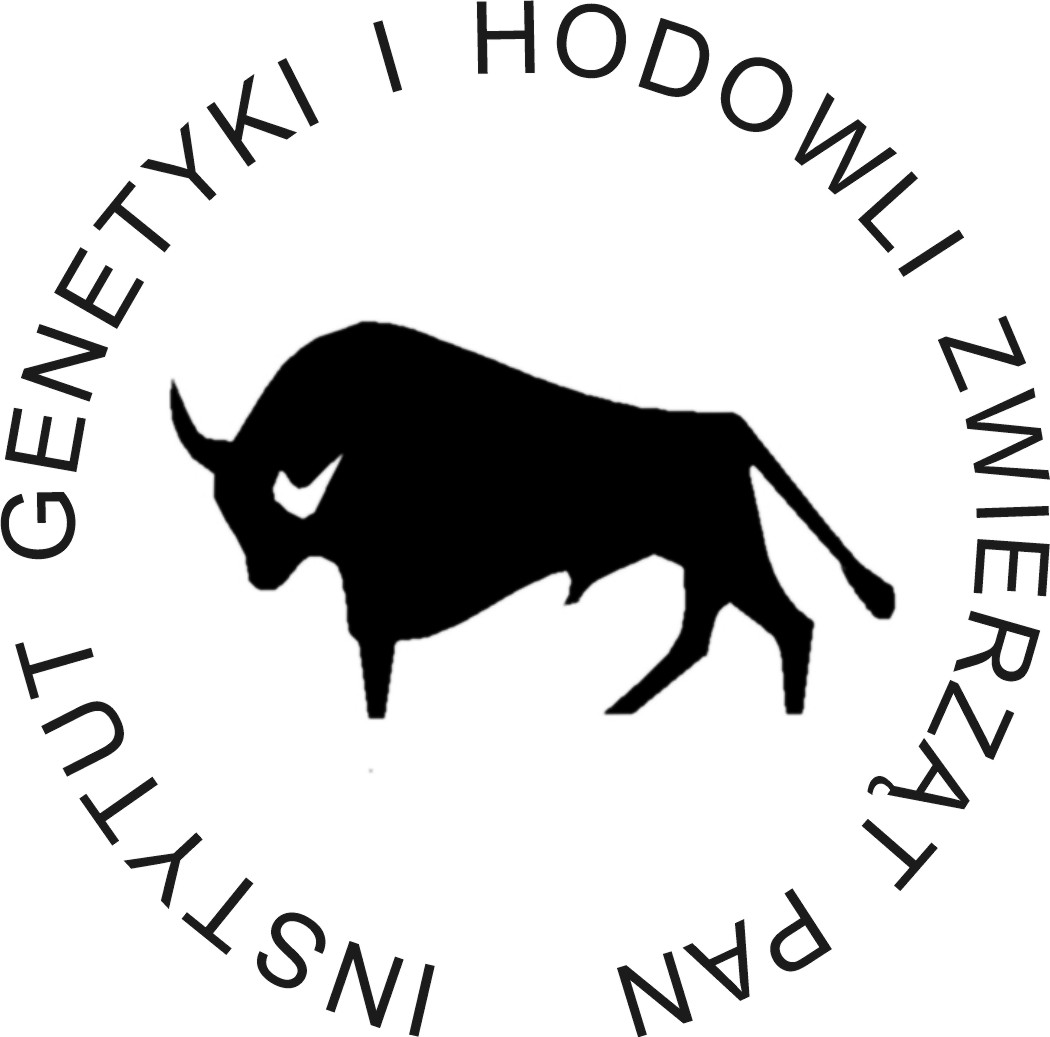 Nazwa i adres Wykonawcy, telefony                                                      Instytut Genetyki i Hodowli Zwierząt PAN                                                      Jastrzębiec                                                      ul. Postępu 36A                                                      05-552 Magdalenka                                                      Tel. 0-22 736 70 09OFERTA NA:Sukcesywna dostawa materiałów budolwanych na potrzeby rozbudowy budynku zwierzętarni 
dla Instytutu Genetyki i Hodowli Zwierząt PAN, numer sprawy 
DAZ-2401/18/16
W przypadku dostarczenia pocztą dopisek „ dostarczyć do dnia 12 stycznia 2017 r. do godz. 11:00”       Miejsce składania ofert: IGHZ PAN ul. Postępu 36A, 05-552 Magdalenka, Kancelaria Ogólna tel. 0 22 736 70 03 – Budynek D Yn-ilość punktów  przyznanych ocenianej ofercie,Cmin-najniższa cena ofertowa brutto zaoferowana w ważnej ofercie podana przez oferenta, który zaoferował najniższą cenę ofertową brutto, 
z zastrzeżeniem jak w pkt. 3.CnG--cena ofertowa brutto ocenianej oferty podana przez oferenta, dla którego wynik jest obliczany,oferowany termin dostawy przez WykonawcęNazwa i adres Wykonawcy:NIPREGON:Nr konta bankowegoTELFaks:E-mailLp.Odbiorca dostawy 
(nazwa, adres) Data wykonania dostawy Zakres rzeczowy dostawy Wartość dostawy 
w PLN brutto1234